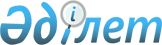 О бюджете города Алматы на 2023-2025 годыРешение внеочередной ХХХI сессии маслихата города Алматы VII созыва от 9 декабря 2022 года № 198.
      Сноска. Вводится в действие с 01.01.2023 в соответствии с пунктом 21 настоящего решения.
      В соответствии с пунктом 2 статьи 8 Бюджетного кодекса Республики Казахстан, статьями 6, 7 Закона Республики Казахстан "О местном государственном управлении и самоуправлении в Республике Казахстан", Законом Республики Казахстан "О республиканском бюджете на 2023-2025 годы", маслихат города Алматы РЕШИЛ:
      1. Утвердить бюджет города Алматы на 2023-2025 годы согласно приложениям 1, 2 и 3 к настоящему решению, в том числе на 2023 год в следующих объемах:
      1) доходы – 1 304 116 637,3 тысяч тенге, в том числе:
      налоговым поступлениям – 1 144 844 499,3 тысяч тенге;
      неналоговым поступлениям – 15 666 246 тысяч тенге;
      поступлениям от продажи основного капитала – 23 959 369 тысяч тенге;
      поступлениям трансфертов – 119 646 523 тысяч тенге;
      2) затраты – 1 417 283 032,3 тысяч тенге;
      3) чистое бюджетное кредитование – 20 257 479 тысяч тенге;
      4) сальдо по операциям с финансовыми активами – 71 036 257 тысяч тенге, в том числе:
      приобретение финансовых активов – 71 551 837 тысяч тенге;
      5) дефицит (профицит) бюджета – -204 460 131 тысяч тенге;
      6) финансирование дефицита (использования профицита) бюджета – 204 460 131 тысяч тенге.
      Сноска. Пункт 1 в редакции решения маслихата города Алматы от 01.12.2023 № 66 (вводится в действие с 01.01.2023).


      2. Установить, что доходы бюджета города Алматы формируются за счет следующих налогов и сборов:
      корпоративного подоходного налога с юридических лиц, за исключением поступлений от субъектов крупного предпринимательства и организаций нефтяного сектора;
      индивидуального подоходного налога с доходов, облагаемых у источника выплаты;
      индивидуального подоходного налога с доходов, не облагаемых у источника выплаты;
      индивидуального подоходного налога с доходов иностранных граждан, не облагаемых у источника выплаты;
      социального налога;
      налога на имущество юридических лиц и индивидуальных предпринимателей;
      налога на имущество физических лиц;
      земельного налога;
      налога на транспортные средства с юридических лиц;
      налога на транспортные средства с физических лиц;
      единого земельного налога;
      акцизов на все виды спирта и (или) виноматериала, алкогольной продукции, произведенных на территории Республики Казахстан;
      акцизов на табачные изделия, легковые автомобили (кроме автомобилей с ручным управлением или адаптером ручного управления, специально предназначенных для лиц с инвалидностью), произведенные на территории Республики Казахстан;
      акцизов на бензин (за исключением авиационного) и дизельное топливо, произведенных на территории Республики Казахстан;
      платы за пользование водными ресурсами поверхностных источников;
      платы за лесные пользования;
      платы за использование особо охраняемых природных территорий местного значения;
      платы за пользование земельными участками;
      платы за негативное воздействие на окружающую среду;
      сбора за право занятия отдельными видами деятельности (сбор за выдачу лицензий на занятие отдельными видами деятельности);
      платы за размещение наружной (визуальной) рекламы на открытом пространстве за пределами помещений в городе республиканского значения, столице;
      регистрационного сбора, зачисляемого в местный бюджет;
      сбора за выдачу или продление разрешения на привлечение иностранной рабочей силы в Республику Казахстан;
      платы за пользование лицензиями на занятие отдельными видами деятельности;
      государственной пошлины, зачисляемой в местный бюджет.
      3. Доходы бюджета города Алматы формируются также за счет следующих неналоговых поступлений и поступлений от продажи основного капитала:
      поступлений части чистого дохода коммунальных государственных предприятий;
      дивидендов на государственные пакеты акций, находящихся в коммунальной собственности;
      доходов на доли участия в юридических лицах, находящихся в коммунальной собственности;
      доходы от аренды имущества, находящегося в коммунальной собственности города республиканского значения, столицы;
      доходы от аренды жилищ из жилищного фонда, находящегося в коммунальной собственности города республиканского значения, столицы;
      вознаграждений по бюджетным кредитам, выданным из местного бюджета специализированным организациям;
      возврата неиспользованных средств, ранее полученных из местного бюджета;
      других неналоговых поступлений в местный бюджет;
      поступлений от продажи гражданам квартир;
      поступлений от приватизации жилищ из государственного жилищного фонда;
      поступлений от продажи земельных участков;
      платы за продажу права аренды земельных участков.
      4. Установить, что налоговые, неналоговые платежи, поступления от продажи основного капитала, погашение бюджетных кредитов, зачисляются полностью на счет городского бюджета в казначействе города Алматы.
      5. Утвердить объем бюджетных изъятий в республиканский бюджет на 2023 год в сумме 207 229 679 тысяч тенге.
      В случае недовыполнения доходной части бюджета города Алматы бюджетные изъятия в республиканский бюджет производить ежемесячно, пропорционально проценту исполнения доходной части городского бюджета.
      6. Утвердить в бюджете города расходы на государственные услуги общего характера в сумме 18 790 549 тысячи тенге.
      Сноска. Пункт 6 в редакции решения маслихата города Алматы от 01.12.2023 № 66 (вводится в действие с 01.01.2023).


      7. Утвердить расходы на оборону в размере 18 654 960 тысяч тенге.
      Сноска. Пункт 7 в редакции решения маслихата города Алматы от 01.12.2023 № 66  (вводится в действие с 01.01.2023).


      8. Утвердить расходы по обеспечению общественного порядка, безопасности, правовой, судебной, уголовно-исполнительной деятельности в сумме 40 027 055 тысяч тенге.
      Сноска. Пункт 8 в редакции решения маслихата города Алматы от 01.12.2023 № 66 (вводится в действие с 01.01.2023).


      9. Утвердить расходы на образование в сумме 423 970 037 тысяча тенге.
      Сноска. Пункт 9 в редакции решения маслихата города Алматы от 01.12.2023 № 66 (вводится в действие с 01.01.2023).


      10. Утвердить расходы на здравоохранение в сумме 36 501 935,1 тысяч тенге.
      Сноска. Пункт 10 в редакции решения маслихата города Алматы от 01.12.2023 № 66 (вводится в действие с 01.01.2023).


      11. Утвердить расходы на социальную помощь и социальное обеспечение в сумме 60 924 829 тысяч тенге.
      Сноска. Пункт 11 в редакции решения маслихата города Алматы от 01.12.2023 № 66 (вводится в действие с 01.01.2023).


      12. Утвердить расходы на жилищно-коммунальное хозяйство в сумме 261 031 783,7 тысяч тенге.
      Сноска. Пункт 12 в редакции решения маслихата города Алматы от 01.12.2023 № 66 (вводится в действие с 01.01.2023).


      13. Утвердить расходы на культуру, спорт, туризм и информационное пространство в сумме 67 430 346 тысяч тенге.
      Сноска. Пункт 13 в редакции решения маслихата города Алматы от 01.12.2023 № 66 (вводится в действие с 01.01.2023).


      14. Утвердить расходы на топливно-энергетический комплекс и недропользование в сумме 17 462 625 тысяча тенге..
      Сноска. Пункт 14 в редакции решения маслихата города Алматы от 01.12.2023 № 66 (вводится в действие с 01.01.2023).


      15. Утвердить расходы на сельское, водное, лесное, рыбное хозяйство, особо охраняемые природные территории, охрана окружающей среды и животного мира, земельные отношения в сумме 11 839 937 тысяч тенге.
      Сноска. Пункт 15 в редакции решения маслихата города Алматы от 01.12.2023 № 66 (вводится в действие с 01.01.2023).


      16. Утвердить расходы на промышленность, архитектурную, градостроительную и строительную деятельность в сумме 10 224 375 тысяча тенге.
      Сноска. Пункт 16 в редакции решения маслихата города Алматы от 01.12.2023 № 66 (вводится в действие с 01.01.2023).


      17. Утвердить расходы на транспорт и коммуникации в сумме 195 512 307 тысяч тенге.
      Сноска. Пункт 17 в редакции решения маслихата города Алматы от 01.12.2023 № 66 (вводится в действие с 01.01.2023).


      18. Утвердить расходы на прочие расходы в сумме 127 747 058 тысяч тенге.
      Сноска. Пункт 18 в редакции решения маслихата города Алматы от 01.12.2023 № 66 (вводится в действие с 01.01.2023).


      19. Утвердить резерв местного исполнительного органа в сумме 31 828 774 тысячи тенге.
      Сноска. Пункт 19 в редакции решения маслихата города Алматы от 01.12.2023 № 66 (вводится в действие с 01.01.2023).


      20. Утвердить перечень местных бюджетных программ, не подлежащих секвестру в процессе исполнения местного бюджета на 2023 год, согласно приложению 4 к настоящему решению.
      21. Настоящее решение вводится в действие с 1 января 2023 года. Бюджет города Алматы на 2023 год
      Сноска. Приложение 1 в редакции решения маслихата города Алматы от 01.12.2023 № 66 (вводится в действие с 01.01.2023). Бюджет города Алматы на 2024 год Бюджет города Алматы на 2025 год Перечень местных бюджетных программ, не подлежащих секвестру в процессе
исполнения местных бюджетов на 2023 год
					© 2012. РГП на ПХВ «Институт законодательства и правовой информации Республики Казахстан» Министерства юстиции Республики Казахстан
				
      Секретарь маслихата города Алматы

С. Канкуров
Приложение 1
к решению маслихата
города Алматы
от 9 декабря 2022 года № 198
Категория
Категория
Категория
Категория
Категория
Категория
Сумма, тыс. тенге
Класс
Класс
Класс
Наименование
Сумма, тыс. тенге
Подкласс
Подкласс
Подкласс
Подкласс
Сумма, тыс. тенге
Специфика
Специфика
Специфика
Сумма, тыс. тенге
1
1
1
1
2
2
3
I. Доходы
I. Доходы
1 304 116 637,3
1
Налоговые поступления
Налоговые поступления
1 144 844 499,3
01
Подоходный налог 
Подоходный налог 
791 808 282,0
1
Корпоративный подоходный налог
Корпоративный подоходный налог
344 780 992,0
2
Индивидуальный подоходный налог
Индивидуальный подоходный налог
447 027 290,0
03
Социальный налог
Социальный налог
234 427 524,3
1
Социальный налог
Социальный налог
234 427 524,3
04
Налоги на собственность
Налоги на собственность
56 109 523,0
1
Налоги на имущество
Налоги на имущество
35 258 724,0
3
Земельный налог
Земельный налог
3 434 053,0
4
Налог на транспортные средства
Налог на транспортные средства
17 415 306,0
5
Единый земельный налог
Единый земельный налог
1 440,0
05
Внутренние налоги на товары, работы и услуги
Внутренние налоги на товары, работы и услуги
46 745 761,0
2
Акцизы
Акцизы
24 147 859,0
3
Поступления за использование природных и других ресурсов
Поступления за использование природных и других ресурсов
5 308 335,0
4
Сборы за ведение предпринимательской и профессиональной деятельности
Сборы за ведение предпринимательской и профессиональной деятельности
17 289 567,0
07
Прочие налоги 
Прочие налоги 
5 557,0
1
Прочие налоги 
Прочие налоги 
5 557,0
08
Обязательные платежи, взимаемые за совершение юридически значимых действий и(или) выдачу документов уполномоченными на то государственными органами или должностными лицами
Обязательные платежи, взимаемые за совершение юридически значимых действий и(или) выдачу документов уполномоченными на то государственными органами или должностными лицами
15 747 852,0
1
Государственная пошлина
Государственная пошлина
15 747 852,0
2
Неналоговые поступления
Неналоговые поступления
15 666 246,0
01
Доходы от государственной собственности
Доходы от государственной собственности
3 235 217,0
1
Поступления части чистого дохода государственных предприятий
Поступления части чистого дохода государственных предприятий
310 050,0
3
Дивиденды на государственные пакеты акций, находящиеся в государственной собственности
Дивиденды на государственные пакеты акций, находящиеся в государственной собственности
307 391,0
4
Доходы на доли участия в юридических лицах, находящиеся в государственной собственности
Доходы на доли участия в юридических лицах, находящиеся в государственной собственности
480 683,0
5
Доходы от аренды имущества, находящегося в государственной собственности
Доходы от аренды имущества, находящегося в государственной собственности
1 712 750,0
6
Вознаграждения за размещение бюджетных средств на банковских счетах
Вознаграждения за размещение бюджетных средств на банковских счетах
404 166,0
7
Вознаграждения по кредитам, выданным из государственного бюджета
Вознаграждения по кредитам, выданным из государственного бюджета
20 177,0
02
Поступления от реализации товаров (работ, услуг) государственными учреждениями, финансируемыми из государственного бюджета
Поступления от реализации товаров (работ, услуг) государственными учреждениями, финансируемыми из государственного бюджета
6 788,0
1
Поступления от реализации товаров (работ, услуг) государственными учреждениями, финансируемыми из государственного бюджета
Поступления от реализации товаров (работ, услуг) государственными учреждениями, финансируемыми из государственного бюджета
6 788,0
03
Поступления денег от проведения государственных закупок, организуемых государственными учреждениями, финансируемыми из государственного бюджета 
Поступления денег от проведения государственных закупок, организуемых государственными учреждениями, финансируемыми из государственного бюджета 
7 994,0
1
Поступления денег от проведения государственных закупок, организуемых государственными учреждениями, финансируемыми из государственного бюджета 
Поступления денег от проведения государственных закупок, организуемых государственными учреждениями, финансируемыми из государственного бюджета 
7 994,0
04
Штрафы, пени, санкции, взыскания, налагаемые государственными учреждениями, финансируемыми из государственного бюджета, а также содержащимися и финансируемыми из бюджета (сметы расходов) Национального Банка Республики Казахстан
Штрафы, пени, санкции, взыскания, налагаемые государственными учреждениями, финансируемыми из государственного бюджета, а также содержащимися и финансируемыми из бюджета (сметы расходов) Национального Банка Республики Казахстан
8 781 279,0
1
Штрафы, пени, санкции, взыскания, налагаемые государственными учреждениями, финансируемыми из государственного бюджета, а также содержащимися и финансируемыми из бюджета (сметы расходов) Национального Банка Республики Казахстан, за исключением поступлений от организаций нефтяного сектора, в Фонд компенсации потерпевшим и Фонд поддержки инфраструктуры образования
Штрафы, пени, санкции, взыскания, налагаемые государственными учреждениями, финансируемыми из государственного бюджета, а также содержащимися и финансируемыми из бюджета (сметы расходов) Национального Банка Республики Казахстан, за исключением поступлений от организаций нефтяного сектора, в Фонд компенсации потерпевшим и Фонд поддержки инфраструктуры образования
8 781 279,0
06
Прочие неналоговые поступления
Прочие неналоговые поступления
3 634 968,0
1
Прочие неналоговые поступления
Прочие неналоговые поступления
3 634 968,0
3
Поступления от продажи основного капитала
Поступления от продажи основного капитала
23 959 369,0
01
Продажа государственного имущества, закрепленного за государственными учреждениями
Продажа государственного имущества, закрепленного за государственными учреждениями
21 876 369,0
1
Продажа государственного имущества, закрепленного за государственными учреждениями
Продажа государственного имущества, закрепленного за государственными учреждениями
21 876 369,0
03
Продажа земли и нематериальных активов
Продажа земли и нематериальных активов
2 083 000,0
1
Продажа земли 
Продажа земли 
2 025 000,0
2
Продажа нематериальных активов
Продажа нематериальных активов
58 000,0
4
Поступления трансфертов
Поступления трансфертов
119 646 523,0
02
Трансферты из вышестоящих органов государственного управления
Трансферты из вышестоящих органов государственного управления
119 646 523,0
1
Трансферты из республиканского бюджета
Трансферты из республиканского бюджета
119 646 523,0
Функциональная группа
Функциональная группа
Функциональная группа
Функциональная группа
Функциональная группа
Сумма, тыс. тенге
Функциональная подгруппа
Функциональная подгруппа
Функциональная подгруппа
Функциональная подгруппа
Сумма, тыс. тенге
Администратор бюджетных программ
Администратор бюджетных программ
Администратор бюджетных программ
Сумма, тыс. тенге
Программа
Программа
Сумма, тыс. тенге
Наименование
Сумма, тыс. тенге
II. Затраты
1 417 283 032,3
01
Государственные услуги общего характера
18 790 549,0
111
Аппарат маслихата города республиканского значения, столицы
354 743,0
001
Услуги по обеспечению деятельности маслихата города республиканского значения, столицы
348 100,0
003
Капитальные расходы государственного органа
2 795,0
005
Повышение эффективности деятельности депутатов маслихатов
3 848,0
121
Аппарат акима города республиканского значения, столицы
4 705 613,0
001
Услуги по обеспечению деятельности акима города республиканского значения, столицы
4 158 775,0
003
Капитальные расходы государственного органа
546 838,0
123
Аппарат акима района в городе 
7 455 547,0
001
Услуги по обеспечению деятельности акима района в городе 
5 038 625,0
022
Капитальные расходы государственного органа
2 416 922,0
325
Управление общественного развития города республиканского значения, столицы
172 220,0
013
Обеспечение деятельности Ассамблеи народа Казахстана города республиканского значения, столицы
172 220,0
379
Ревизионная комиссия города республиканского значения, столицы
894 241,0
001
Услуги по обеспечению деятельности ревизионной комиссии города республиканского значения, столицы
864 143,0
003
Капитальные расходы государственного органа
30 098,0
318
Управление государственных активов города республиканского значения, столицы
3 000 836,0
001
Услуги по реализации государственной политики в области коммунального имущества и государственных закупок на местном уровне
511 100,0
010
Приватизация, управление коммунальным имуществом, постприватизационная деятельность и регулирование споров, связанных с этим
13 152,0
011
Учет, хранение, оценка и реализация имущества, поступившего в коммунальную собственность
35 104,0
014
Капитальные расходы государственного органа
2 441 480,0
356
Управление финансов города республиканского значения, столицы
662 383,0
001
Услуги по реализации государственной политики в области планирования, исполнения местного бюджета и управления коммунальной собственностью
597 267,0
003
Проведение оценки имущества в целях налогообложения
65 116,0
510
Управление экономики города республиканского значения, столицы
456 793,0
001
Услуги по реализации государственной политики в области экономической политики на местном уровне 
438 273,0
004
Капитальные расходы государственного органа
2 989,0
061
Экспертиза и оценка документации по вопросам бюджетных инвестиций и государственно-частного партнерства, в том числе концессии
15 531,0
369
Управление по делам религий города республиканского значения, столицы
1 088 173,0
001
Услуги по реализации государственной политики в области религиозной деятельности на местном уровне
871 957,0
003
Капитальные расходы государственного органа
4 666,0
005
Изучение и анализ религиозной ситуации в регионе
211 550,0
02
Оборона
18 654 960,0
121
Аппарат акима города республиканского значения, столицы
4 454 748,0
010
Мероприятия в рамках исполнения всеобщей воинской обязанности
135 173,0
011
Подготовка территориальной обороны и территориальная оборона города республиканского значения, столицы
4 319 575,0
121
Аппарат акима города республиканского значения, столицы
4 847 009,0
014
Предупреждение и ликвидация чрезвычайных ситуаций масштаба города республиканского значения, столицы
4 847 009,0
373
Управление строительства города республиканского значения, столицы
2 216 412,0
030
Развитие объектов мобилизационной подготовки и чрезвычайных ситуаций
2 216 412,0
387
Территориальный орган, уполномоченных органов в области чрезвычайных ситуаций природного и техногенного характера, Гражданской обороны, финансируемый из бюджета города республиканского значения, столицы
7 136 791,0
003
Капитальные расходы территориального органа и подведомственных государственных учреждений
2 915 583,0
004
Мероприятия гражданской обороны города республиканского значения, столицы
4 221 208,0
03
Общественный порядок, безопасность, правовая, судебная, уголовно-исполнительная деятельность
40 027 055,0
352
Исполнительный орган внутренних дел, финансируемый из бюджета города республиканского значения, столицы
33 758 815,0
001
Услуги по реализации государственной политики в области обеспечения охраны общественного порядка и безопасности на территории города республиканского значения, столицы
28 330 907,0
003
Поощрение граждан, участвующих в охране общественного порядка
18 000,0
007
Капитальные расходы государственного органа
5 409 908,0
373
Управление строительства города республиканского значения, столицы
50 000,0
021
Строительство объектов общественного порядка и безопасности
50 000,0
317
Управление городской мобильности города республиканского значения, столицы
6 218 240,0
004
Обеспечение безопасности дорожного движения в населенных пунктах
6 218 240,0
04
Образование
423 970 037,0
123
Аппарат акима района в городе
43 384 976,0
029
Дошкольное воспитание и обучение, в том числе обеспечение деятельности организаций дошкольного воспитания и обучения
43 384 976,0
360
Управление образования города республиканского значения, столицы
12 362 596,0
034
Дошкольное воспитание и обучение
12 362 596,0
373
Управление строительства города республиканского значения, столицы
3 452 303,0
006
Сейсмоусиление детских дошкольных организаций в городе Алматы
492 810,0
037
Строительство и реконструкция объектов дошкольного воспитания и обучения
2 959 493,0
323
Управление спорта города республиканского значения, столицы
7 994 895,0
006
Дополнительное образование для детей и юношества по спорту
6 806 896,0
007
Общеобразовательное обучение одаренных в спорте детей в специализированных организациях образования
1 187 999,0
360
Управление образования города республиканского значения, столицы
214 254 323,0
003
Общеобразовательное обучение
118 598 069,0
004
Общеобразовательное обучение по специальным образовательным программам
7 833 300,0
005
Общеобразовательное обучение одаренных детей в специализированных организациях образования
4 175 234,0
008
Дополнительное образование для детей
10 484 951,0
019
Присуждение грантов государственным учреждениям образования города республиканского значения, столицы за высокие показатели работы
56 000,0
040
Реализация подушевого финансирования в государственных организациях среднего образования
73 106 769,0
373
Управление строительства города республиканского значения, столицы
82 680 059,0
027
Сейсмоусиление организаций среднего образования в городе Алматы
11 370 929,0
028
Строительство и реконструкция объектов начального, основного среднего и общего среднего образования
8 835 264,0
069
Строительство и реконструкция объектов дополнительного образования
8 467 800,0
205
Строительство объектов начального, основного среднего и общего среднего образования в рамках пилотного национального проекта "Комфортная школа"
54 006 066,0
339
Управление общественного здравоохранения города республиканского значения, столицы
1 710 227,0
043
Подготовка специалистов в организациях технического и профессионального, послесреднего образования
1 160 593,0
044
Оказание социальной поддержки обучающимся по программам технического и профессионального, послесреднего образования
549 634,0
360
Управление образования города республиканского значения, столицы
33 792 869,0
018
Организация профессионального обучения
40 557,0
024
Подготовка специалистов в организациях технического и профессионального образования
33 752 312,0
373
Управление строительства города республиканского значения, столицы
894 313,0
046
Строительство и реконструкция объектов технического, профессионального и послесреднего образования
894 313,0
121
Аппарат акима города республиканского значения, столицы
5 029,0
019
Обучение участников избирательного процесса
5 029,0
339
Управление общественного здравоохранения города республиканского значения, столицы
1 968 010,0
003
Повышение квалификации и переподготовка кадров
1 968 010,0
360
Управление образования города республиканского значения, столицы
4 179 801,0
038
Повышение квалификации, подготовка и переподготовка кадров в рамках Государственной программы развития продуктивной занятости и массового предпринимательства на 2017 – 2021 годы "Еңбек"
4 179 801,0
339
Управление общественного здравоохранения города республиканского значения, столицы
735 048,0
057
Подготовка специалистов с высшим, послевузовским образованием и оказание социальной поддержки обучающимся
735 048,0
360
Управление образования города республиканского значения, столицы
37 773,0
057
Подготовка специалистов с высшим, послевузовским образованием и оказание социальной поддержки обучающимся
37 773,0
360
Управление образования города республиканского значения, столицы
16 517 815,0
001
Услуги по реализации государственной политики на местном уровне в области образования 
574 396,0
006
Информатизация системы образования в государственных организациях образования города республиканского значения, столицы
1 361 563,0
007
Приобретение и доставка учебников, учебно-методических комплексов для государственных учреждений образования города республиканского значения, столицы
2 664 816,0
009
Проведение школьных олимпиад, внешкольных мероприятий и конкурсов масштаба города республиканского значения, столицы
1 326 071,0
011
Капитальные расходы государственного органа
350,0
013
Обследование психического здоровья детей и подростков и оказание психолого-медико-педагогической консультативной помощи населению
1 264 730,0
014
Реабилитация и социальная адаптация детей и подростков с проблемами в развитии
268 894,0
021
Ежемесячные выплаты денежных средств опекунам (попечителям) на содержание ребенка-сироты (детей-сирот), и ребенка (детей), оставшегося без попечения родителей
382 300,0
027
Выплата единовременных денежных средств казахстанским гражданам, усыновившим (удочерившим) ребенка (детей)-сироту и ребенка (детей), оставшегося без попечения родителей
4 572,0
067
Капитальные расходы подведомственных государственных учреждений и организаций
8 670 123,0
05
Здравоохранение
36 501 935,1
339
Управление общественного здравоохранения города республиканского значения, столицы
10 077 957,0
006
Услуги по охране материнства и детства
366 798,0
007
Пропаганда здорового образа жизни
109 956,0
017
Возмещение лизинговых платежей по санитарному транспорту, медицинским изделиям, требующие сервисного обслуживания, приобретенных на условиях финансового лизинга
1 365 007,0
041
Дополнительное обеспечение гарантированного объема бесплатной медицинской помощи по решению местных представительных органов города республиканского значения, столицы
8 236 196,0
373
Управление строительства города республиканского значения, столицы
4 203 155,1
009
Сейсмоусиление объектов здравоохранения в городе Алматы
28 215,0
038
Строительство и реконструкция объектов здравоохранения
4 174 940,1
339
Управление общественного здравоохранения города республиканского значения, столицы
2 995 847,0
027
Централизованный закуп и хранение вакцин и других медицинских иммунобиологических препаратов для проведения иммунопрофилактики населения
2 995 847,0
339
Управление общественного здравоохранения города республиканского значения, столицы
1 259 272,0
039
Оказание дополнительного объема медицинской помощи, включающий медицинскую помощь субъектами здравоохранения, оказание услуг Call-центрами и прочие расходы
1 259 272,0
339
Управление общественного здравоохранения города республиканского значения, столицы
174 908,0
029
Базы специального медицинского снабжения города республиканского значения, столицы
174 908,0
339
Управление общественного здравоохранения города республиканского значения, столицы
17 790 796,0
001
Услуги по реализации государственной политики на местном уровне в области здравоохранения
882 168,0
008
Реализация мероприятий по профилактике и борьбе со СПИД в Республике Казахстан
99 597,0
016
Обеспечение граждан бесплатным или льготным проездом за пределы населенного пункта на лечение
10 831,0
018
Информационно-аналитические услуги в области здравоохранения
141 019,0
030
Капитальные расходы государственного органа
463 388,0
033
Капитальные расходы медицинских организаций здравоохранения
16 193 793,0
06
Социальная помощь и социальное обеспечение
57 839 829,0
123
Аппарат акима района в городе 
1 821 435,0
056
Государственная адресная социальная помощь
1 821 435,0
355
Управление занятости и социальных программ города республиканского значения, столицы
10 039 877,0
006
Государственная адресная социальная помощь
700 127,0
014
Предоставление специальных социальных услуг для престарелых и лиц с инвалидностью в медико-социальных учреждениях (организациях) общего типа, в центрах оказания специальных социальных услуг, в центрах социального обслуживания
2 404 857,0
020
Предоставление специальных социальных услуг для лиц с инвалидностью с психоневрологическими заболеваниями, в психоневрологических медико-социальных учреждениях (организациях), в центрах оказания специальных социальных услуг, в центрах социального обслуживания
3 714 454,0
021
Предоставление специальных социальных услуг для престарелых, лиц с инвалидностью, в том числе детей с инвалидностью, в реабилитационных центрах
741 801,0
022
Предоставление специальных социальных услуг для детей с инвалидностью с психоневрологическими патологиями в детских психоневрологических медико-социальных учреждениях (организациях), в центрах оказания специальных социальных услуг, в центрах социального обслуживания
1 835 461,0
029
Субсидирование затрат работодателя на создание специальных рабочих мест для трудоустройства лиц с инвалидностью
435,0
057
Обеспечение физических лиц, являющихся получателями государственной адресной социальной помощи, телевизионными абонентскими приставками
520,0
064
Обеспечение деятельности центров трудовой мобильности и карьерных центров по социальной поддержке граждан по вопросам занятости 
642 222,0
360
Управление образования города республиканского значения, столицы
1 480 236,0
016
Социальное обеспечение сирот, детей, оставшихся без попечения родителей
1 103 626,0
037
Социальная реабилитация
376 610,0
373
Управление строительства города республиканского значения, столицы
38 412,0
039
Строительство и реконструкция объектов социального обеспечения
38 412,0
123
Аппарат акима района в городе 
13 398 304,0
003
Оказание социальной помощи нуждающимся гражданам на дому
1 731 412,0
030
Оказание жилищной помощи
13 341,0
031
Социальная помощь отдельным категориям нуждающихся граждан по решениям местных представительных органов
3 972 516,0
033
Обеспечение нуждающихся лиц с инвалидностью обязательными гигиеническими средствами, предоставление социальных услуг индивидуального помощника для лиц с инвалидностью первой группы, имеющих затруднение в передвижении, и специалиста жестового языка для лиц с инвалидностью по слуху в соответствии с индивидуальной программой реабилитации лица с инвалидностью
4 429 472,0
035
Социальная поддержка лиц с инвалидностью
3 251 563,0
317
Управление городской мобильности города республиканского значения, столицы
5 512 249,0
017
Социальная поддержка отдельных категорий граждан в виде льготного, бесплатного проезда на городском общественном транспорте (кроме такси) по решению местных представительных органов
5 512 249,0
355
Управление занятости и социальных программ города республиканского значения, столицы
19 067 950,0
003
Программа занятости
14 413 495,0
007
Оказание жилищной помощи
17 265,0
008
Социальная помощь отдельным категориям нуждающихся граждан по решениям местных представительных органов
661 683,0
009
Социальная поддержка лиц с инвалидностью
1 804 583,0
015
Обеспечение нуждающихся лиц с инвалидностью обязательными гигиеническими средствами, предоставление социальных услуг индивидуального помощника для лиц с инвалидностью первой группы, имеющих затруднение в передвижении, и специалиста жестового языка для лиц с инвалидностью по слуху в соответствии с индивидуальной программой реабилитации лица с инвалидностью
1 665 707,0
016
Социальная адаптация лиц, не имеющих определенного местожительства
392 402,0
018
Оказание социальной помощи нуждающимся гражданам на дому
112 815,0
123
Аппарат акима района в городе 
1 969 296,0
036
Оплата услуг по зачислению, выплате и доставке пособий и других социальных выплат
22 342,0
037
Размещение государственного социального заказа в неправительственных организациях
1 386 294,0
039
Услуги по замене и настройке речевых процессоров к кохлеарным имплантам
560 660,0
325
Управление общественного развития города республиканского значения, столицы
44 660,0
077
Обеспечение прав и улучшение качества жизни лиц с инвалидностью в Республике Казахстан
44 660,0
355
Управление занятости и социальных программ города республиканского значения, столицы
3 427 343,0
001
Услуги по реализации государственной политики в области обеспечения занятости и социальных программ для населения на местном уровне
1 199 251,0
013
Оплата услуг по зачислению, выплате и доставке пособий и других социальных выплат
2 000,0
019
Размещение государственного социального заказа в неправительственных организациях
1 645 845,0
026
Капитальные расходы государственного органа
5 904,0
028
Услуги лицам из групп риска, попавшим в сложную ситуацию вследствие насилия или угрозы насилия
208 653,0
045
Обеспечение прав и улучшение качества жизни лиц с инвалидностью в Республике Казахстан
14 830,0
066
Оплата услуг поверенному агенту по предоставлению бюджетных кредитов для содействия предпринимательской инициативе молодежи
47 957,0
067
Капитальные расходы подведомственных государственных учреждений и организаций
302 903,0
370
Управление инспекции труда города республиканского значения, столицы
260 067,0
001
Услуги по реализации государственной политики в области регулирования трудовых отношений на местном уровне
253 927,0
003
Капитальные расходы государственного органа
6 140,0
511
Управление развития коммунальной инфраструктуры города республиканского значения, столицы 
780 000,0
054
Выплаты отдельным категориям граждан за жилище, арендуемое в частном жилищном фонде
60 000,0
068
Предоставление жилищных сертификатов как социальная помощь
720 000,0
07
Жилищно-коммунальное хозяйство
243 066 878,7
351
Управление земельных отношений города республиканского значения, столицы
45 582 310,0
010
Изъятие, в том числе путем выкупа, земельных участков для государственных надобностей и связанное с этим отчуждение недвижимого имущества
45 582 310,0
373
Управление строительства города республиканского значения, столицы
85 921 092,2
012
Проектирование и (или) строительство, реконструкция жилья коммунального жилищного фонда
3 930 380,0
017
Проектирование, развитие и (или) обустройство инженерно-коммуникационной инфраструктуры
7 370 712,2
098
Приобретение жилья коммунального жилищного фонда
74 620 000,0
511
Управление развития коммунальной инфраструктуры города республиканского значения, столицы
8 215 761,0
001
Услуги по реализации государственной политики по вопросам развития коммунальной инфраструктуры на местном уровне
851 404,0
007
Капитальные расходы государственного органа
6 971 290,0
009
Изготовление технических паспортов на объекты кондоминиумов
65 000,0
098
Приобретение жилья коммунального жилищного фонда
328 067,0
512
Управление энергетики и водоснабжения города республиканского значения, столицы
533 679,0
008
Проектирование, развитие и (или) обустройство инженерно-коммуникационной инфраструктуры
533 679,0
123
Аппарат акима района в городе
10 382 368,0
042
Развитие системы водоснабжения и водоотведения
9 646 495,0
043
Развитие благоустройства города
735 873,0
512
Управление энергетики и водоснабжения города республиканского значения, столицы
16 342 662,0
001
Услуги по реализации государственной политики на местном уровне в области энергетики и водоснабжения
1 022 408,0
007
Развитие системы водоснабжения и водоотведения
14 965 062,0
016
Капитальные расходы государственного органа 
810,0
028
Организация эксплуатации тепловых сетей, находящихся в коммунальной собственности города республиканского значения, столицы
354 382,0
513
Управление экологии и окружающей среды города республиканского значения, столицы
8 882 207,5
017
Развитие благоустройства города
8 882 207,5
123
Аппарат акима района в городе 
66 914 208,0
008
Освещение улиц населенных пунктов
5 522 500,0
009
Обеспечение санитарии населенных пунктов
23 076 999,0
010
Содержание мест захоронений и погребение безродных
232 023,0
011
Благоустройство и озеленение населенных пунктов
38 082 686,0
373
Управление строительства города республиканского значения, столицы
153 511,0
007
Благоустройство и озеленение населенных пунктов
153 511,0
511
Управление развития коммунальной инфраструктуры города республиканского значения, столицы
110 880,0
041
Проведение профилактической дезинсекции и дератизации (за исключением дезинсекции и дератизации на территории природных очагов инфекционных и паразитарных заболеваний, а также в очагах инфекционных и паразитарных заболеваний)
110 880,0
513
Управление экологии и окружающей среды города республиканского значения, столицы
28 200,0
018
Благоустройство и озеленение города
28 200,0
08
Культура, спорт, туризм и информационное пространство
67 430 346,0
123
Аппарат акима района в городе 
6 343 090,0
006
Поддержка культурно-досуговой работы на местном уровне
205 870,0
044
Реализация подушевого нормативного финансирования творческих кружков
6 137 220,0
361
Управление культуры города республиканского значения, столицы
17 984 346,0
004
Поддержка культурно-досуговой работы
13 233 646,0
005
Обеспечение сохранности историко-культурного наследия и доступа к ним
937 742,0
006
Увековечение памяти деятелей государства
116 070,0
007
Поддержка театрального и музыкального искусства
2 372 316,0
008
Обеспечение функционирования зоопарков и дендропарков
1 324 572,0
373
Управление строительства города республиканского значения, столицы
299 370,0
014
Развитие объектов культуры
299 370,0
123
Аппарат акима района в городе 
5 793 142,0
046
Реализация подушевого нормативного финансирования спортивных секций
5 793 142,0
323
Управление спорта города республиканского значения, столицы
11 831 606,0
001
Услуги по реализации государственной политики на местном уровне в сфере спорта
132 090,0
002
Проведение спортивных соревнований на местном уровне
1 838 435,0
003
Подготовка и участие членов сборных команд по различным видам спорта на республиканских и международных спортивных соревнованиях
8 359 929,0
016
Обеспечение функционирования государственных городских спортивных организаций 
1 501 152,0
373
Управление строительства города республиканского значения, столицы
1 061 080,0
015
Развитие объектов спорта 
1 061 080,0
121
Аппарат акима города республиканского значения, столицы
38 500,0
009
Развитие государственного языка и других языков народа Казахстана
38 500,0
313
Управление цифровизации города республиканского значения, столицы
6 031 615,0
001
Услуги по реализации государственной политики на местном уровне в области цифровизации
6 029 063,0
009
Капитальные расходы государственного органа
2 552,0
325
Управление общественного развития города республиканского значения, столицы
4 235 264,0
005
Услуги по проведению государственной информационной политики 
4 235 264,0
361
Управление культуры города республиканского значения, столицы 
3 656 660,0
009
Обеспечение функционирования городских библиотек
2 871 166,0
010
Обеспечение сохранности архивного фонда
785 494,0
380
Управление туризма города республиканского значения, столицы
2 190 784,0
001
Услуги по реализации государственной политики на местном уровне в сфере туризма
153 298,0
002
Регулирование туристской деятельности
2 037 486,0
302
Управление молодежной политики города республиканского значения, столицы
4 204 045,0
001
Услуги по реализации государственной молодежной политики на местном уровне
202 186,0
003
Реализация мероприятий в сфере молодежной политики
1 899 240,0
011
Капитальные расходы государственного органа
2 102 619,0
325
Управление общественного развития города республиканского значения, столицы
849 241,0
001
Услуги по реализации государственной политики в области общественного развития на местном уровне 
841 405,0
007
Капитальные расходы государственного органа
2 505,0
032
Капитальные расходы подведомственных государственных учреждений и организаций
5 331,0
361
Управление культуры города республиканского значения, столицы
2 911 603,0
001
Услуги по реализации государственной политики на местном уровне в области культуры
207 818,0
032
Капитальные расходы подведомственных государственных учреждений и организаций
2 703 785,0
09
Топливно-энергетический комплекс и недропользование
17 462 625,0
512
Управление энергетики и водоснабжения города республиканского значения, столицы
17 462 625,0
012
Развитие теплоэнергетической системы
15 552 925,0
050
Субсидирование затрат энергопроизводящих организаций на приобретение топлива для бесперебойного проведения отопительного сезона
1 909 700,0
10
Сельское, водное, лесное, рыбное хозяйство, особо охраняемые природные территории, охрана окружающей среды и животного мира, земельные отношения
11 839 937,0
326
Управление предпринимательства и инвестиций города реcпубликанского значения, столицы
2 056 626,0
011
Обеспечение функционирования скотомогильников (биотермических ям)
16 988,0
014
Проведение противоэпизотических мероприятий
409 018,0
016
Проведение мероприятий по идентификации сельскохозяйственных животных
49 824,0
022
Организация отлова и уничтожения бродячих собак и кошек
245 461,0
055
Субсидирование процентной ставки по кредитным и лизинговым обязательствам в рамках направления по финансовому оздоровлению субъектов агропромышленного комплекса
17 955,0
056
Субсидирование ставок вознаграждения при кредитовании, а также лизинге на приобретение сельскохозяйственных животных, техники и технологического оборудования
855 320,0
077
Субсидирование возмещения расходов, понесенных национальной компанией в сфере агропромышленного комплекса при реализации продовольственного зерна для регулирующего воздействия на внутренний рынок
462 060,0
513
Управление экологии и окружающей среды города республиканского значения, столицы
1 510 829,0
009
Обеспечение функционирования водохозяйственных сооружений, находящихся в коммунальной собственности
1 510 829,0
513
Управление экологии и окружающей среды города республиканского значения, столицы
7 921 575,0
001
Услуги по реализации государственной политики в сфере экологии и охраны окружающей среды на местном уровне
879 548,0
004
Мероприятия по оздоровлению окружающей среды
4 984 901,0
005
Развитие объектов экосистемы
998 531,0
006
Содержание и защита особо охраняемых природных территорий
927 828,0
032
Капитальные расходы подведомственных государственных учреждений и организаций
130 767,0
351
Управление земельных отношений города республиканского значения, столицы
350 907,0
001
Услуги по реализации государственной политики в области регулирования земельных отношений на территории города республиканского значения, столицы
340 944,0
008
Капитальные расходы государственного органа
9 963,0
11
Промышленность, архитектурная, градостроительная и строительная деятельность
10 224 375,0
319
Управление городского планирования и урбанистики города республиканского значения, столицы
8 100 061,0
001
Услуги по реализации государственной политики в сфере архитектуры и градостроительства на местном уровне
562 985,0
002
Разработка генеральных планов застройки населенных пунктов
7 529 422,0
005
Капитальные расходы государственного органа
7 654,0
324
Управление градостроительного контроля города республиканского значения, столицы
403 152,0
001
Услуги по реализации государственной политики на местном уровне в сфере градостроительного и земельного контроля
400 567,0
003
Капитальные расходы государственного органа
2 585,0
373
Управление строительства города республиканского значения, столицы
1 721 162,0
001
Услуги по реализации государственной политики на местном уровне в области строительства
1 720 812,0
003
Капитальные расходы государственного органа
350,0
12
Транспорт и коммуникации
184 130 577,0
123
Аппарат акима района в городе
5 497 172,0
045
Текущий ремонт автомобильных дорог улиц населенных пунктов
5 497 172,0
317
Управление городской мобильности города республиканского значения, столицы
43 308 553,0
007
Развитие транспортной инфраструктуры
22 652 763,0
016
Обеспечение функционирования автомобильных дорог
20 655 790,0
317
Управление городской мобильности города республиканского значения, столицы
135 324 852,0
001
Услуги по реализации государственной политики в сфере пассажирского транспорта и автомобильных дорог на местном уровне
799 246,0
008
Субсидирование пассажирских перевозок метрополитеном
8 341 647,0
009
Субсидирование пассажирских перевозок по социально значимым внутренним сообщениям
71 051 802,0
011
Строительство и реконструкция технических средств регулирования дорожного движения
818 783,0
032
Капитальные расходы подведомственных государственных учреждений и организаций
54 313 374,0
13
Прочие
66 576 951,0
512
Управление энергетики и водоснабжения города республиканского значения, столицы
73 040,0
040
Развитие инфраструктуры специальных экономических зон, индустриальных зон, индустриальных парков
73 040,0
326
Управление предпринимательства и инвестиций города республиканского значения, столицы
12 347 638,0
005
Поддержка частного предпринимательства в рамках национального проекта по развитию предпринимательства на 2021 – 2025 годы
2 719 710,0
017
Субсидирование процентной ставки по кредитам в рамках национального проекта по развитию предпринимательства на 2021 – 2025 годы и Механизма кредитования приоритетных проектов
8 796 083,0
018
Частичное гарантирование кредитов малому и среднему бизнесу в рамках национального проекта по развитию предпринимательства на 2021 – 2025 годы и Механизма кредитования приоритетных проектов
372 645,0
060
Финансирование и создание условий для развития частного предпринимательства в сфере креативных индустрий, создания инфраструктуры креативных пространств
459 200,0
512
Управление энергетики и водоснабжения города республиканского значения, столицы
681 073,0
020
Развитие индустриальной инфраструктуры в рамках Государственной программы поддержки и развития бизнеса "Дорожная карта бизнеса-2025"
681 073,0
313
Управление цифровизации города республиканского значения, столицы
2 896 516,0
096
Выполнение государственных обязательств по проектам государственно-частного партнерства 
2 896 516,0
317
Управление городской мобильности города республиканского значения, столицы
567 484,0
096
Выполнение государственных обязательств по проектам государственно-частного партнерства
567 484,0
323
Управление спорта города республиканского значения, столицы
1 208 489,0
096
Выполнение государственных обязательств по проектам государственно-частного партнерства 
1 208 489,0
326
Управление предпринимательства и инвестиций города республиканского значения, столицы
3 024 909,0
001
Услуги по реализации государственной политики на местном уровне в области развития предпринимательства, промышленности, инвестиций и сельского хозяйства, ветеринарии
1 332 857,0
003
Капитальные расходы государственного органа 
630 000,0
004
Реализация мероприятий в рамках государственной поддержки индустриально-инновационной деятельности
811 272,0
032
Капитальные расходы подведомственных государственных учреждений и организаций
250 780,0
356
Управление финансов города республиканского значения, столицы
31 964 774,0
013
Резерв местного исполнительного органа города республиканского значения, столицы 
31 828 774,0
022
Разработка или корректировка, а также проведение необходимых экспертиз технико-экономических обоснований местных бюджетных инвестиционных проектов и конкурсных документаций проектов государственно-частного партнерства, концессионных проектов, консультативное сопровождение проектов государственно-частного партнерства и концессионных проектов
136 000,0
373
Управление строительства города республиканского значения, столицы
9 408 810,0
031
Строительство комплекса административных зданий
8 469 006,0
048
Развитие социальной и инженерной инфраструктуры окраин городов
939 804,0
512
Управление энергетики и водоснабжения города республиканского значения, столицы
2 171 547,0
096
Выполнение государственных обязательств по проектам государственно-частного партнерства 
2 171 547,0
513
Управление экологии и окружающей среды города республиканского значения, столицы
2 232 671,0
096
Выполнение государственных обязательств по проектам государственно-частного партнерства
2 232 671,0
14
Обслуживание долга
5 219 831,0
356
Управление финансов города республиканского значения, столицы
5 219 831,0
005
Обслуживание долга местных исполнительных органов
5 216 330,0
018
Обслуживание долга местных исполнительных органов по выплате вознаграждений и иных платежей по займам из республиканского бюджета
3 501,0
15
Трансферты
215 547 146,5
356
Управление финансов города республиканского значения, столицы
215 547 146,5
006
Возврат неиспользованных (недоиспользованных) целевых трансфертов
446 125,2
007
Бюджетные изъятия
207 229 679,0
052
Возврат сумм неиспользованных (недоиспользованных) целевых трансфертов на развитие, выделенных в истекшем финансовом году, разрешенных доиспользовать по решению Правительства Республики Казахстан
3 735 777,2
053
Возврат сумм неиспользованных (недоиспользованных) целевых трансфертов, выделенных из республиканского бюджета за счет целевого трансферта из Национального фонда Республики Казахстан
4 135 565,1
III. Чистое бюджетное кредитование
20 257 479,0
Бюджетные кредиты
22 049 905,0
06
Социальная помощь и социальное обеспечение
3 085 000,0
355
Управление занятости и социальных программ города республиканского значения, столицы
3 085 000,0
063
Предоставление бюджетных кредитов для содействия предпринимательской инициативе молодежи
3 085 000,0
07
Жилищно - коммунальное хозяйство
17 964 905,0
511
Управление развития коммунальной инфраструктуры города республиканского значения, столицы
17 964 905,0
012
Бюджетное кредитование АО "Жилищный строительный сберегательный банк "Отбасы банк"" для предоставления предварительных и промежуточных жилищных займов
17 964 905,0
13
Прочие
1 000 000,0
326
Управление предпринимательства и инвестиций города республиканского значения, столицы
1 000 000,0
007
Кредитование АО "Фонд развития предпринимательства "Даму" 
1 000 000,0
05
Погашение бюджетных кредитов
1 792 426,0
1
Погашение бюджетных кредитов, выданных из государственного бюджета
1 784 097,0
06
Погашение бюджетных кредитов, выданных из местного бюджета специализированным организациям
1 784 097,0
2
Возврат сумм бюджетных кредитов
8 329,0
02
Возврат неиспользованных бюджетных кредитов, выданных из местного бюджета
8 329,0
IV. Сальдо по операциям с финансовыми активами
71 036 257,0
Приобретение финансовых активов
71 551 837,0
12
Транспорт и коммуникации
11 381 730,0
317
Управление городской мобильности города республиканского значения, столицы
11 381 730,0
019
Увеличение уставного капитала юридических лиц на строительство метрополитена
11 381 730,0
13
Прочие
60 170 107,0
121
Аппарат акима города республиканского значения, столицы
3 081 518,0
065
Формирование или увеличение уставного капитала юридических лиц
3 081 518,0
317
Управление городской мобильности города республиканского значения, столицы
28 317 930,0
065
Формирование или увеличение уставного капитала юридических лиц
28 317 930,0
326
Управление предпринимательства и инвестиций города республиканского значения, столицы
11 000 000,0
065
Формирование или увеличение уставного капитала юридических лиц
11 000 000,0
511
Управление развития коммунальной инфраструктуры города республиканского значения, столицы
4 088 457,0
065
Формирование или увеличение уставного капитала юридических лиц
4 088 457,0
512
Управление энергетики и водоснабжения города республиканского значения, столицы
13 682 202,0
065
Формирование или увеличение уставного капитала юридических лиц
13 682 202,0
06
Поступления от продажи финансовых активов государства
515 580,0
1
Поступления от продажи финансовых активов внутри страны
515 580,0
05
Поступления от продажи коммунальных государственных учреждений и государственных предприятий в виде имущественного комплекса, иного государственного имущества, находящегося в оперативном управлении или хозяйственном ведении коммунальных государственных предприятий
515 580,0
V. Дефицит бюджета
-204 460 131,0
VI. Финансирование дефицита бюджета
204 460 131,0Приложение 2к решению маслихатагорода Алматыот 9 декабря 2022 года № 198
Категория
Категория
Категория
Категория
Категория
Сумма, тыс. тенге
Класс
Класс
Класс
Наименование
Сумма, тыс. тенге
Подкласс
Подкласс
Подкласс
Сумма, тыс. тенге
Специфика
Специфика
Сумма, тыс. тенге
1
1
1
1
2
3
I. Доходы
1 333 408 297,0
1
Налоговые поступления
1 226 045 972,0
01
Подоходный налог 
852 085 632,0
1
Корпоративный подоходный налог
391 291 101,0
2
Индивидуальный подоходный налог
460 794 531,0
03
Социальный налог
256 497 781,0
1
Социальный налог
256 497 781,0
04
Налоги на собственность
61 550 916,0
1
Налоги на имущество
38 886 292,0
3
Земельный налог
4 002 247,0
4
Налог на транспортные средства
18 634 377,0
5
Единый земельный налог
28 000,0
05
Внутренние налоги на товары, работы и услуги
41 512 076,0
2
Акцизы
25 111 078,0
3
Поступления за использование природных и других ресурсов
6 006 870,0
4
Сборы за ведение предпринимательской и профессиональной деятельности
10 394 128,0
08
Обязательные платежи, взимаемые за совершение юридически значимых действий и(или) выдачу документов уполномоченными на то государственными органами или должностными лицами
14 399 567,0
1
Государственная пошлина
14 399 567,0
2
Неналоговые поступления
5 147 250,0
01
Доходы от государственной собственности
3 206 155,0
1
Поступления части чистого дохода государственных предприятий
870 104,0
3
Дивиденды на государственные пакеты акций, находящиеся в государственной собственности
78 559,0
4
Доходы на доли участия в юридических лицах, находящиеся в государственной собственности
623 070,0
5
Доходы от аренды имущества, находящегося в государственной собственности
1 614 734,0
7
Вознаграждения по кредитам, выданным из государственного бюджета
19 688,0
06
Прочие неналоговые поступления
1 941 095,0
1
Прочие неналоговые поступления
1 941 095,0
3
Поступления от продажи основного капитала
18 196 230,0
01
Продажа государственного имущества, закрепленного за государственными учреждениями
13 176 360,0
1
Продажа государственного имущества, закрепленного за государственными учреждениями
13 176 360,0
03
Продажа земли и нематериальных активов
5 019 870,0
1
Продажа земли 
4 919 250,0
2
Продажа нематериальных активов
100 620,0
4
Поступления трансфертов
84 018 845,0
02
Трансферты из вышестоящих органов государственного управления
84 018 845,0
1
Трансферты из республиканского бюджета
84 018 845,0
Функциональная группа
Функциональная группа
Функциональная группа
Функциональная группа
Функциональная группа
Сумма, тыс. тенге
Функциональная подгруппа
Функциональная подгруппа
Функциональная подгруппа
Функциональная подгруппа
Сумма, тыс. тенге
Администратор бюджетных программ
Администратор бюджетных программ
Администратор бюджетных программ
Сумма, тыс. тенге
Программа
Программа
Сумма, тыс. тенге
Наименование
Сумма, тыс. тенге
II. Затраты
1 291 071 063,0
01
Государственные услуги общего характера
9 924 172,0
111
Аппарат маслихата города республиканского значения, столицы
343 552,0
001
Услуги по обеспечению деятельности маслихата города республиканского значения, столицы
343 552,0
121
Аппарат акима города республиканского значения, столицы
3 300 747,0
001
Услуги по обеспечению деятельности акима города республиканского значения, столицы
3 300 747,0
123
Аппарат акима района в городе 
3 027 457,0
001
Услуги по обеспечению деятельности акима района в городе 
3 027 457,0
325
Управление общественного развития города республиканского значения, столицы
176 682,0
013
Обеспечение деятельности Ассамблеи народа Казахстана города республиканского значения, столицы
176 682,0
379
Ревизионная комиссия города республиканского значения, столицы
574 729,0
001
Услуги по обеспечению деятельности ревизионной комиссии города республиканского значения, столицы
574 729,0
318
Управление государственных активов города республиканского значения
454 878,0
001
Услуги по реализации государственной политики в области коммунального имущества и государственных закупок на местном уровне
377 139,0
010
Приватизация, управление коммунальным имуществом, постприватизационная деятельность и регулирование споров, связанных с этим
16 030,0
011
Учет, хранение, оценка и реализация имущества, поступившего в коммунальную собственность
61 709,0
356
Управление финансов города республиканского значения, столицы
556 365,0
001
Услуги по реализации государственной политики в области планирования, исполнения местного бюджета и управления коммунальной собственностью
490 401,0
003
Проведение оценки имущества в целях налогообложения
65 964,0
510
Управление экономики города республиканского значения, столицы
431 358,0
001
Услуги по реализации государственной политики в области экономической политики на местном уровне 
431 358,0
369
Управление по делам религии города республиканского значения, столицы
1 058 404,0
001
Услуги по реализации государственной политики в области религиозной деятельности на местном уровне
847 988,0
005
Изучение и анализ религиозной ситуации в регионе
210 416,0
02
Оборона
11 789 922,0
121
Аппарат акима города республиканского значения, столицы
681 808,0
010
Мероприятия в рамках исполнения всеобщей воинской обязанности
138 661,0
011
Подготовка территориальной обороны и территориальная оборона города республиканского значения, столицы
543 147,0
121
Аппарат акима города республиканского значения, столицы
4 924 114,0
014
Предупреждение и ликвидация чрезвычайных ситуаций масштаба города республиканского значения, столицы
4 924 114,0
373
Управление строительства города республиканского значения, столицы
2 000 000,0
030
Развитие объектов мобилизационной подготовки и чрезвычайных ситуаций
2 000 000,0
387
Территориальный орган, уполномоченных органов в области чрезвычайных ситуаций природного и техногенного характера, Гражданской обороны, финансируемый из бюджета города республиканского значения, столицы
4 184 000,0
004
Мероприятия гражданской обороны города республиканского значения, столицы
4 184 000,0
03
Общественный порядок, безопасность, правовая, судебная, уголовно-исполнительная деятельность
31 454 178,0
352
Исполнительный орган внутренних дел, финансируемый из бюджета города республиканского значения, столицы
23 454 178,0
001
Услуги по реализации государственной политики в области обеспечения охраны общественного порядка и безопасности на территории города республиканского значения, столицы
23 454 178,0
373
Управление строительства города республиканского значения, столицы
3 800 000,0
021
Строительство объектов общественного порядка и безопасности
3 800 000,0
317
Управление городской мобильности города республиканского значения, столицы
4 200 000,0
004
Обеспечение безопасности дорожного движения в населенных пунктах
4 200 000,0
04
Образование
524 855 141,0
360
Управление образования города республиканского значения, столицы
67 053 144,0
034
Дошкольное воспитание и обучение
67 053 144,0
373
Управление строительства города республиканского значения, столицы
4 500 000,0
006
Сейсмоусиление детских дошкольных организаций в городе Алматы
1 500 000,0
037
Строительство и реконструкция объектов дошкольного воспитания и обучения
3 000 000,0
323
Управление спорта города республиканского значения, столицы
6 155 620,0
006
Дополнительное образование для детей и юношества по спорту
5 176 335,0
007
Общеобразовательное обучение одаренных в спорте детей в специализированных организациях образования
979 285,0
360
Управление образования города республиканского значения, столицы
255 216 479,0
003
Общеобразовательное обучение
139 964 911,0
004
Общеобразовательное обучение по специальным образовательным программам
8 275 895,0
005
Общеобразовательное обучение одаренных детей в специализированных организациях образования
2 188 443,0
008
Дополнительное образование для детей
7 434 197,0
019
Присуждение грантов государственным учреждениям образования города республиканского значения, столицы за высокие показатели работы
59 920,0
040
Реализация подушевого финансирования в государственных организациях среднего образования
97 293 113,0
373
Управление строительства города республиканского значения, столицы
130 912 082,0
027
Сейсмоусиление организаций среднего образования в городе Алматы
5 000 000,0
028
Строительство и реконструкция объектов начального, основного среднего и общего среднего образования
3 000 000,0
069
Строительство и реконструкция объектов дополнительного образования
1 000 000,0
205
Строительство объектов начального, основного среднего и общего среднего образования в рамках пилотного национального проекта "Комфортная школа"
121 912 082,0
339
Управление общественного здравоохранения города республиканского значения, столицы
1 565 985,0
043
Подготовка специалистов в организациях технического и профессионального, послесреднего образования
1 073 585,0
044
Оказание социальной поддержки обучающимся по программам технического и профессионального, послесреднего образования
492 400,0
360
Управление образования города республиканского значения, столицы
36 612 509,0
018
Организация профессионального обучения
43 396,0
024
Подготовка специалистов в организациях технического и профессионального образования
36 569 113,0
373
Управление строительства города республиканского значения, столицы
2 000 000,0
046
Строительство и реконструкция объектов технического, профессионального и послесреднего образования
2 000 000,0
121
Аппарат акима города республиканского значения, столицы
5 531,0
019
Обучение участников избирательного процесса
5 531,0
339
Управление общественного здравоохранения города республиканского значения, столицы
2 107 116,0
003
Повышение квалификации и переподготовка кадров
2 107 116,0
360
Управление образования города республиканского значения, столицы
5 942 225,0
038
Повышение квалификации, подготовка и переподготовка кадров в рамках Государственной программы развития продуктивной занятости и массового предпринимательства на 2017 – 2021 годы "Еңбек"
5 942 225,0
339
Управление общественного здравоохранения города республиканского значения, столицы
782 542,0
057
Подготовка специалистов с высшим, послевузовским образованием и оказание социальной поддержки обучающимся
782 542,0
360
Управление образования города республиканского значения, столицы
22 227,0
057
Подготовка специалистов с высшим, послевузовским образованием и оказание социальной поддержки обучающимся
22 227,0
360
Управление образования города республиканского значения, столицы
11 979 681,0
001
Услуги по реализации государственной политики на местном уровне в области образования 
377 104,0
006
Информатизация системы образования в государственных организациях образования города республиканского значения, столицы
927 161,0
007
Приобретение и доставка учебников, учебно-методических комплексов для государственных учреждений образования города республиканского значения, столицы
3 491 899,0
009
Проведение школьных олимпиад, внешкольных мероприятий и конкурсов масштаба города республиканского значения, столицы
885 018,0
013
Обследование психического здоровья детей и подростков и оказание психолого-медико-педагогической консультативной помощи населению
1 212 197,0
014
Реабилитация и социальная адаптация детей и подростков с проблемами в развитии
267 858,0
021
Ежемесячные выплаты денежных средств опекунам (попечителям) на содержание ребенка-сироты (детей-сирот), и ребенка (детей), оставшегося без попечения родителей
442 980,0
027
Выплата единовременных денежных средств казахстанским гражданам, усыновившим (удочерившим) ребенка (детей)-сироту и ребенка (детей), оставшегося без попечения родителей
8 306,0
067
Капитальные расходы подведомственных государственных учреждений и организаций
4 367 158,0
05
Здравоохранение
36 587 603,0
339
Управление общественного здравоохранения города республиканского значения, столицы
12 061 346,0
006
Услуги по охране материнства и детства
396 872,0
007
Пропаганда здорового образа жизни
27 361,0
017
Возмещение лизинговых платежей по санитарному транспорту, медицинским изделиям, требующие сервисного обслуживания, приобретенных на условиях финансового лизинга
1 323 449,0
041
Дополнительное обеспечение гарантированного объема бесплатной медицинской помощи по решению местных представительных органов города республиканского значения, столицы
10 313 664,0
373
Управление строительства города республиканского значения, столицы
3 000 000,0
009
Сейсмоусиление объектов здравоохранения в городе Алматы
1 000 000,0
038
Строительство и реконструкция объектов здравоохранения
2 000 000,0
339
Управление общественного здравоохранения города республиканского значения, столицы
3 205 575,0
027
Централизованный закуп и хранение вакцин и других медицинских иммунобиологических препаратов для проведения иммунопрофилактики населения
3 205 575,0
339
Управление общественного здравоохранения города республиканского значения, столицы
1 225 292,0
039
Оказание дополнительного объема медицинской помощи, включающий медицинскую помощь субъектами здравоохранения, оказание услуг Call-центрами и прочие расходы
1 225 292,0
339
Управление общественного здравоохранения города республиканского значения, столицы
189 241,0
029
Базы специального медицинского снабжения города республиканского значения, столицы
189 241,0
339
Управление общественного здравоохранения города республиканского значения, столицы
16 906 149,0
001
Услуги по реализации государственной политики на местном уровне в области здравоохранения
819 653,0
008
Реализация мероприятий по профилактике и борьбе со СПИД в Республике Казахстан
106 569,0
016
Обеспечение граждан бесплатным или льготным проездом за пределы населенного пункта на лечение
9 817,0
018
Информационно-аналитические услуги в области здравоохранения
150 890,0
033
Капитальные расходы медицинских организаций здравоохранения
15 111 941,0
051
Услуги по реализации мероприятия по предупреждению распространения коронавирусной инфекции COVID-19
707 279,0
06
Социальная помощь и социальное обеспечение
61 300 083,0
355
Управление занятости и социальных программ города республиканского значения, столицы
11 881 696,0
006
Государственная адресная социальная помощь
3 356 618,0
014
Предоставление специальных социальных услуг для престарелых и лиц с инвалидностью в медико-социальных учреждениях (организациях) общего типа, в центрах оказания специальных социальных услуг, в центрах социального обслуживания
2 362 072,0
020
Предоставление специальных социальных услуг для лиц с инвалидностью с психоневрологическими заболеваниями, в психоневрологических медико-социальных учреждениях (организациях), в центрах оказания специальных социальных услуг, в центрах социального обслуживания
3 619 252,0
021
Предоставление специальных социальных услуг для престарелых, лиц с инвалидностью, в том числе детей с инвалидностью, в реабилитационных центрах
778 215,0
022
Предоставление специальных социальных услуг для детей с инвалидностью с психоневрологическими патологиями в детских психоневрологических медико-социальных учреждениях (организациях), в центрах оказания специальных социальных услуг, в центрах социального обслуживания
1 764 893,0
057
Обеспечение физических лиц, являющихся получателями государственной адресной социальной помощи, телевизионными абонентскими приставками
646,0
360
Управление образования города республиканского значения, столицы
1 494 260,0
016
Социальное обеспечение сирот, детей, оставшихся без попечения родителей
1 167 088,0
037
Социальная реабилитация
327 172,0
373
Управление строительства города республиканского значения, столицы
1 500 000,0
039
Строительство и реконструкция объектов социального обеспечения
1 500 000,0
123
Аппарат акима района в городе 
1 273 472,0
003
Оказание социальной помощи нуждающимся гражданам на дому
1 273 472,0
317
Управление городской мобильности города республиканского значения, столицы
5 000 000,0
017
Социальная поддержка отдельных категорий граждан в виде льготного, бесплатного проезда на городском общественном транспорте (кроме такси) по решению местных представительных органов
5 000 000,0
355
Управление занятости и социальных программ города республиканского значения, столицы
32 523 074,0
003
Программа занятости
16 605 103,0
007
Оказание жилищной помощи
81 416,0
008
Социальная помощь отдельным категориям нуждающихся граждан по решениям местных представительных органов
2 888 006,0
009
Социальная поддержка лиц с инвалидностью
4 570 189,0
015
Обеспечение нуждающихся лиц с инвалидностью обязательными гигиеническими средствами, предоставление социальных услуг индивидуального помощника для лиц с инвалидностью первой группы, имеющих затруднение в передвижении, и специалиста жестового языка для лиц с инвалидностью по слуху в соответствии с индивидуальной программой реабилитации лица с инвалидностью
6 667 174,0
016
Социальная адаптация лиц, не имеющих определенного местожительства
666 975,0
018
Оказание социальной помощи нуждающимся гражданам на дому
475 047,0
030
Обеспечение деятельности центров занятости
569 164,0
325
Управление общественного развития города республиканского значения, столицы
47 786,0
077
Обеспечение прав и улучшение качества жизни лиц с инвалидностью в Республике Казахстан
47 786,0
355
Управление занятости и социальных программ города республиканского значения, столицы
5 584 199,0
001
Услуги по реализации государственной политики в области обеспечения занятости и социальных программ для населения на местном уровне
1 227 826,0
013
Оплата услуг по зачислению, выплате и доставке пособий и других социальных выплат
43 680,0
019
Размещение государственного социального заказа в неправительственных организациях
3 650 785,0
028
Услуги лицам из групп риска, попавшим в сложную ситуацию вследствие насилия или угрозы насилия
207 340,0
053
Услуги по замене и настройке речевых процессоров к кохлеарным имплантам
454 568,0
370
Управление инспекции труда города республиканского значения, столицы
195 596,0
001
Услуги по реализации государственной политики в области регулирования трудовых отношений на местном уровне
195 596,0
511
Управление развития коммунальной инфраструктуры города республиканского значения, столицы 
1 800 000,0
054
Выплаты отдельным категориям граждан за жилище, арендуемое в частном жилищном фонде
800 000,0
068
Предоставление жилищных сертификатов как социальная помощь
1 000 000,0
07
Жилищно-коммунальное хозяйство
138 614 895,0
351
Управление земельных отношений города республиканского значения, столицы
30 000 000,0
010
Изъятие, в том числе путем выкупа, земельных участков для государственных надобностей и связанное с этим отчуждение недвижимого имущества
30 000 000,0
373
Управление строительства города республиканского значения, столицы
32 220 000,0
012
Проектирование и (или) строительство, реконструкция жилья коммунального жилищного фонда
10 000 000,0
017
Проектирование, развитие и (или) обустройство инженерно-коммуникационной инфраструктуры
5 000 000,0
098
Приобретение жилья коммунального жилищного фонда
17 220 000,0
511
Управление развития коммунальной инфраструктуры города республиканского значения, столицы
856 741,0
001
Услуги по реализации государственной политики по вопросам развития коммунальной инфраструктуры на местном уровне
856 741,0
512
Управление энергетики и водоснабжения города республиканского значения, столицы
800 000,0
008
Проектирование, развитие и (или) обустройство инженерно-коммуникационной инфраструктуры
800 000,0
512
Управление энергетики и водоснабжения города республиканского значения, столицы
11 129 625,0
001
Услуги по реализации государственной политики на местном уровне в области энергетики и водоснабжения
756 241,0
007
Развитие системы водоснабжения и водоотведения
10 000 000,0
028
Организация эксплуатации тепловых сетей, находящихся в коммунальной собственности города республиканского значения, столицы
373 384,0
513
Управление экологии и окружающей среды города республиканского значения, столицы
5 000 000,0
017
Развитие благоустройства города
5 000 000,0
123
Аппарат акима района в городе 
58 488 529,0
008
Освещение улиц населенных пунктов
2 877 538,0
009
Обеспечение санитарии населенных пунктов
24 056 499,0
010
Содержание мест захоронений и погребение безродных
252 520,0
011
Благоустройство и озеленение населенных пунктов
31 301 972,0
511
Управление развития коммунальной инфраструктуры города республиканского значения, столицы
120 000,0
041
Проведение профилактической дезинсекции и дератизации (за исключением дезинсекции и дератизации на территории природных очагов инфекционных и паразитарных заболеваний, а также в очагах инфекционных и паразитарных заболеваний)
120 000,0
08
Культура, спорт, туризм и информационное пространство
67 952 789,0
123
Аппарат акима района в городе 
222 560,0
006
Поддержка культурно-досуговой работы на местном уровне
222 560,0
361
Управление культуры города республиканского значения, столицы
25 317 043,0
004
Поддержка культурно-досуговой работы
20 965 077,0
005
Обеспечение сохранности историко-культурного наследия и доступа к ним
858 925,0
006
Увековечение памяти деятелей государства
84 529,0
007
Поддержка театрального и музыкального искусства
2 225 951,0
008
Обеспечение функционирования зоопарков и дендропарков
1 182 561,0
373
Управление строительства города республиканского значения, столицы
1 000 000,0
014
Развитие объектов культуры
1 000 000,0
323
Управление спорта города республиканского значения, столицы
19 572 401,0
001
Услуги по реализации государственной политики на местном уровне в сфере спорта
109 739,0
002
Проведение спортивных соревнований на местном уровне
8 898 912,0
003
Подготовка и участие членов сборных команд по различным видам спорта на республиканских и международных спортивных соревнованиях
7 830 666,0
016
Обеспечение функционирования государственных городских спортивных организаций 
1 668 153,0
032
Капитальные расходы подведомственных государственных учреждений и организаций
1 064 931,0
373
Управление строительства города республиканского значения, столицы
1 000 000,0
015
Развитие объектов спорта 
1 000 000,0
121
Аппарат акима города республиканского значения, столицы
70 950,0
009
Развитие государственного языка и других языков народа Казахстана
70 950,0
313
Управление цифровизации города республиканского значения, столицы
5 990 277,0
001
Услуги по реализации государственной политики на местном уровне в области цифровизации
5 990 277,0
325
Управление общественного развития города республиканского значения, столицы
4 535 143,0
005
Услуги по проведению государственной информационной политики 
4 535 143,0
361
Управление культуры города республиканского значения, столицы 
2 079 136,0
009
Обеспечение функционирования городских библиотек
1 296 112,0
010
Обеспечение сохранности архивного фонда
783 024,0
380
Управление туризма города республиканского значения, столицы
2 681 476,0
001
Услуги по реализации государственной политики на местном уровне в сфере туризма
126 361,0
002
Регулирование туристской деятельности
2 555 115,0
302
Управление молодежной политики города республиканского значения, столицы
2 705 716,0
001
Услуги по реализации государственной молодежной политики на местном уровне
480 252,0
003
Реализация мероприятий в сфере молодежной политики
2 225 464,0
325
Управление общественного развития города республиканского значения, столицы
846 139,0
001
Услуги по реализации государственной политики в области общественного развития на местном уровне 
842 361,0
032
Капитальные расходы подведомственных государственных учреждений и организаций
3 778,0
361
Управление культуры города республиканского значения, столицы
1 931 948,0
001
Услуги по реализации государственной политики на местном уровне в области культуры
182 747,0
032
Капитальные расходы подведомственных государственных учреждений и организаций
1 749 201,0
09
Топливно-энергетический комплекс и недропользование
10 000 000,0
512
Управление энергетики и водоснабжения города республиканского значения, столицы
10 000 000,0
012
Развитие теплоэнергетической системы
10 000 000,0
10
Сельское, водное, лесное, рыбное хозяйство, особо охраняемые природные территории, охрана окружающей среды и животного мира, земельные отношения
14 537 271,0
326
Управление предпринимательства и инвестиций города реcпубликанского значения, столицы
1 210 255,0
011
Обеспечение функционирования скотомогильников (биотермических ям)
14 727,0
014
Проведение противоэпизотических мероприятий
449 606,0
016
Проведение мероприятий по идентификации сельскохозяйственных животных
58 753,0
021
Мероприятия по борьбе с вредными организмами сельскохозяйственных животных
21 560,0
022
Организация отлова и уничтожения бродячих собак и кошек
196 448,0
047
Возмещение владельцам стоимости обезвреженных (обеззараженных) и переработанных без изъятия животных, продукции и сырья животного происхождения, представляющих опасность для здоровья животных и человека
1 135,0
055
Субсидирование процентной ставки по кредитным и лизинговым обязательствам в рамках направления по финансовому оздоровлению субъектов агропромышленного комплекса
5 588,0
056
Субсидирование ставок вознаграждения при кредитовании, а также лизинге на приобретение сельскохозяйственных животных, техники и технологического оборудования
462 438,0
513
Управление экологии и окружающей среды города республиканского значения, столицы
3 383 135,0
009
Обеспечение функционирования водохозяйственных сооружений, находящихся в коммунальной собственности
3 383 135,0
513
Управление экологии и окружающей среды города республиканского значения, столицы
9 702 264,0
001
Услуги по реализации государственной политики в сфере экологии и охраны окружающей среды на местном уровне
907 834,0
004
Мероприятия по оздоровлению окружающей среды
5 194 957,0
005
Развитие объектов экосистемы
1 000 000,0
006
Содержание и защита особо охраняемых природных территорий
599 473,0
032
Капитальные расходы подведомственных государственных учреждений и организаций
2 000 000,0
351
Управление земельных отношений города республиканского значения, столицы
241 617,0
001
Услуги по реализации государственной политики в области регулирования земельных отношений на территории города республиканского значения, столицы
241 617,0
11
Промышленность, архитектурная, градостроительная и строительная деятельность
8 349 367,0
319
Управление городского планирования и урбанистики города республиканского значения, столицы
5 502 695,0
001
Услуги по реализации государственной политики в сфере архитектуры и градостроительства на местном уровне
502 695,0
002
Разработка генеральных планов застройки населенных пунктов
5 000 000,0
324
Управление градостроительного контроля города республиканского значения, столицы
337 792,0
001
Услуги по реализации государственной политики на местном уровне в сфере градостроительного и земельного контроля
337 792,0
373
Управление строительства города республиканского значения, столицы
2 508 880,0
001
Услуги по реализации государственной политики на местном уровне в области строительства
2 508 880,0
12
Транспорт и коммуникации
92 748 569,0
317
Управление городской мобильности города республиканского значения, столицы
47 500 000,0
007
Развитие транспортной инфраструктуры
17 500 000,0
016
Обеспечение функционирования автомобильных дорог
30 000 000,0
317
Управление городской мобильности города республиканского значения, столицы
45 248 569,0
001
Услуги по реализации государственной политики в сфере пассажирского транспорта и автомобильных дорог на местном уровне
1 236 358,0
008
Субсидирование пассажирских перевозок метрополитеном
9 000 000,0
009
Субсидирование пассажирских перевозок по социально значимым внутренним сообщениям
35 012 211,0
13
Прочие
51 736 654,0
326
Управление предпринимательства и инвестиций города республиканского значения, столицы
8 413 966,0
005
Поддержка частного предпринимательства в рамках Государственной программы поддержки и развития бизнеса "Дорожная карта бизнеса-2025"
2 772 365,0
017
Субсидирование процентной ставки по кредитам в рамках Государственной программы поддержки и развития бизнеса "Дорожная карта бизнеса-2025"
5 231 691,0
018
Частичное гарантирование кредитов малому и среднему бизнесу в рамках Государственной программы поддержки и развития бизнеса "Дорожная карта бизнеса-2025"
409 910,0
313
Управление цифровизации города республиканского значения, столицы
3 664 008,0
096
Выполнение государственных обязательств по проектам государственно-частного партнерства 
3 664 008,0
323
Управление спорта города республиканского значения, столицы
687 086,0
096
Выполнение государственных обязательств по проектам государственно-частного партнерства 
687 086,0
326
Управление предпринимательства и инвестиций города республиканского значения, столицы
4 019 384,0
001
Услуги по реализации государственной политики на местном уровне в области развития предпринимательства, промышленности, инвестиций и сельского хозяйства, ветеринарии
2 128 538,0
004
Реализация мероприятий в рамках государственной поддержки индустриально-инновационной деятельности
1 890 846,0
356
Управление финансов города республиканского значения, столицы
24 987 789,0
013
Резерв местного исполнительного органа города республиканского значения, столицы 
24 987 789,0
373
Управление строительства города республиканского значения, столицы
4 532 862,0
031
Строительство комплекса административных зданий
3 000 000,0
048
Развитие социальной и инженерной инфраструктуры окраин городов
1 532 862,0
512
Управление энергетики и водоснабжения города республиканского значения, столицы
5 431 559,0
096
Выполнение государственных обязательств по проектам государственно-частного партнерства 
5 431 559,0
14
Обслуживание долга
5 118 344,0
356
Управление финансов города республиканского значения, столицы
5 118 344,0
005
Обслуживание долга местных исполнительных органов
5 115 300,0
018
Обслуживание долга местных исполнительных органов по выплате вознаграждений и иных платежей по займам из республиканского бюджета
3 044,0
15
Трансферты
226 102 075,0
356
Управление финансов города республиканского значения, столицы
226 102 075,0
007
Бюджетные изъятия
226 102 075,0
III. Чистое бюджетное кредитование
16 418 839,0
Бюджетные кредиты
21 000 000,0
07
Жилищно - коммунальное хозяйство
21 000 000,0
511
Управление развития коммунальной инфраструктуры города республиканского значения, столицы
21 000 000,0
012
Бюджетное кредитование АО "Жилищный строительный сберегательный банк "Отбасы банк"" для предоставления предварительных и промежуточных жилищных займов
21 000 000,0
05
Погашение бюджетных кредитов
4 581 161,0
1
Погашение бюджетных кредитов, выданных из государственного бюджета
4 581 161,0
06
Погашение бюджетных кредитов, выданных из местного бюджета специализированным организациям
4 581 161,0
IV. Сальдо по операциям с финансовыми активами
29 012 597,0
Приобретение финансовых активов
29 457 597,0
12
Транспорт и коммуникации
316 906,0
317
Управление городской мобильности города республиканского значения, столицы
316 906,0
019
Увеличение уставного капитала юридических лиц на строительство метрополитена
316 906,0
13
Прочие
29 140 691,0
317
Управление городской мобильности города республиканского значения, столицы
20 000 000,0
065
Формирование или увеличение уставного капитала юридических лиц
20 000 000,0
326
Управление предпринимательства и инвестиций города республиканского значения, столицы
5 000 000,0
065
Формирование или увеличение уставного капитала юридических лиц
5 000 000,0
512
Управление энергетики и водоснабжения города республиканского значения, столицы
4 140 691,0
065
Формирование или увеличение уставного капитала юридических лиц
4 140 691,0
06
Поступления от продажи финансовых активов государства
445 000,0
1
Поступления от продажи финансовых активов внутри страны
445 000,0
05
Поступления от продажи коммунальных государственных учреждений и государственных предприятий в виде имущественного комплекса, иного государственного имущества, находящегося в оперативном управлении или хозяйственном ведении коммунальных государственных предприятий
445 000,0
V. Дефицит бюджета
-3 094 202,0
VI. Финансирование дефицита бюджета
3 094 202,0Приложение 3
к решению маслихата
города Алматы
от 9 декабря 2022 года № 198
Категория
Категория
Категория
Категория
Категория
Сумма, тыс. тенге
Класс
Класс
Класс
Наименование
Сумма, тыс. тенге
Подкласс
Подкласс
Подкласс
Сумма, тыс. тенге
Специфика
Специфика
Сумма, тыс. тенге
1
1
1
1
2
3
I. Доходы
1 461 795 391,0
1
Налоговые поступления
1 348 043 756,0
01
Подоходный налог 
936 984 432,0
1
Корпоративный подоходный налог
421 911 660,0
2
Индивидуальный подоходный налог
515 072 772,0
03
Социальный налог
287 277 515,0
1
Социальный налог
287 277 515,0
04
Налоги на собственность
65 573 034,0
1
Налоги на имущество
41 504 251,0
3
Земельный налог
4 100 000,0
4
Налог на транспортные средства
19 938 783,0
5
Единый земельный налог
30 000,0
05
Внутренние налоги на товары, работы и услуги
43 178 764,0
2
Акцизы
26 115 520,0
3
Поступления за использование природных и других ресурсов
6 247 150,0
4
Сборы за ведение предпринимательской и профессиональной деятельности
10 816 094,0
08
Обязательные платежи, взимаемые за совершение юридически значимых действий и(или) выдачу документов уполномоченными на то государственными органами или должностными лицами
15 030 011,0
1
Государственная пошлина
15 030 011,0
2
Неналоговые поступления
5 449 625,0
01
Доходы от государственной собственности
3 411 546,0
1
Поступления части чистого дохода государственных предприятий
931 072,0
3
Дивиденды на государственные пакеты акций, находящиеся в государственной собственности
100 685,0
4
Доходы на доли участия в юридических лицах, находящиеся в государственной собственности
654 024,0
5
Доходы от аренды имущества, находящегося в государственной собственности
1 706 346,0
7
Вознаграждения по кредитам, выданным из государственного бюджета
19 419,0
06
Прочие неналоговые поступления
2 038 079,0
1
Прочие неналоговые поступления
2 038 079,0
3
Поступления от продажи основного капитала
18 401 845,0
01
Продажа государственного имущества, закрепленного за государственными учреждениями
13 231 378,0
1
Продажа государственного имущества, закрепленного за государственными учреждениями
13 231 378,0
03
Продажа земли и нематериальных активов
5 170 467,0
1
Продажа земли 
5 066 828,0
2
Продажа нематериальных активов
103 639,0
4
Поступления трансфертов
89 900 165,0
02
Трансферты из вышестоящих органов государственного управления
89 900 165,0
1
Трансферты из республиканского бюджета
89 900 165,0
Функциональная группа
Функциональная группа
Функциональная группа
Функциональная группа
Функциональная группа
Сумма, тыс. тенге
Функциональная подгруппа
Функциональная подгруппа
Функциональная подгруппа
Функциональная подгруппа
Сумма, тыс. тенге
Администратор бюджетных программ
Администратор бюджетных программ
Администратор бюджетных программ
Сумма, тыс. тенге
Программа
Программа
Сумма, тыс. тенге
Наименование
Сумма, тыс. тенге
II. Затраты
1 400 477 417,0
01
Государственные услуги общего характера
10 555 426,0
111
Аппарат маслихата города республиканского значения, столицы
366 862,0
001
Услуги по обеспечению деятельности маслихата города республиканского значения, столицы
366 862,0
121
Аппарат акима города республиканского значения, столицы
3 558 002,0
001
Услуги по обеспечению деятельности акима города республиканского значения, столицы
3 558 002,0
123
Аппарат акима района в городе 
3 156 721,0
001
Услуги по обеспечению деятельности акима района в городе 
3 156 721,0
325
Управление общественного развития города республиканского значения, столицы
189 050,0
013
Обеспечение деятельности Ассамблеи народа Казахстана города республиканского значения, столицы
189 050,0
379
Ревизионная комиссия города республиканского значения, столицы
609 592,0
001
Услуги по обеспечению деятельности ревизионной комиссии города республиканского значения, столицы
609 592,0
318
Управление государственных активов города республиканского значения
475 159,0
001
Услуги по реализации государственной политики в области коммунального имущества и государственных закупок на местном уровне
393 533,0
010
Приватизация, управление коммунальным имуществом, постприватизационная деятельность и регулирование споров, связанных с этим
16 832,0
011
Учет, хранение, оценка и реализация имущества, поступившего в коммунальную собственность
64 794,0
356
Управление финансов города республиканского значения, столицы
586 207,0
001
Услуги по реализации государственной политики в области планирования, исполнения местного бюджета и управления коммунальной собственностью
518 666,0
003
Проведение оценки имущества в целях налогообложения
67 541,0
510
Управление экономики города республиканского значения, столицы
463 857,0
001
Услуги по реализации государственной политики в области экономической политики на местном уровне 
463 857,0
369
Управление по делам религии города республиканского значения, столицы
1 149 976,0
001
Услуги по реализации государственной политики в области религиозной деятельности на местном уровне
924 831,0
005
Изучение и анализ религиозной ситуации в регионе
225 145,0
02
Оборона
16 839 750,0
121
Аппарат акима города республиканского значения, столицы
728 387,0
010
Мероприятия в рамках исполнения всеобщей воинской обязанности
152 527,0
011
Подготовка территориальной обороны и территориальная оборона города республиканского значения, столицы
575 860,0
121
Аппарат акима города республиканского значения, столицы
5 170 319,0
014
Предупреждение и ликвидация чрезвычайных ситуаций масштаба города республиканского значения, столицы
5 170 319,0
373
Управление строительства города республиканского значения, столицы
7 000 000,0
030
Развитие объектов мобилизационной подготовки и чрезвычайных ситуаций
7 000 000,0
387
Территориальный орган, уполномоченных органов в области чрезвычайных ситуаций природного и техногенного характера, Гражданской обороны, финансируемый из бюджета города республиканского значения, столицы
3 941 044,0
004
Мероприятия гражданской обороны города республиканского значения, столицы
3 941 044,0
03
Общественный порядок, безопасность, правовая, судебная, уголовно-исполнительная деятельность
32 308 675,0
352
Исполнительный орган внутренних дел, финансируемый из бюджета города республиканского значения, столицы
23 908 675,0
001
Услуги по реализации государственной политики в области обеспечения охраны общественного порядка и безопасности на территории города республиканского значения, столицы
23 908 675,0
373
Управление строительства города республиканского значения, столицы
3 800 000,0
021
Строительство объектов общественного порядка и безопасности
3 800 000,0
317
Управление городской мобильности города республиканского значения, столицы
4 600 000,0
004
Обеспечение безопасности дорожного движения в населенных пунктах
4 600 000,0
04
Образование
478 085 312,0
360
Управление образования города республиканского значения, столицы
70 836 864,0
034
Дошкольное воспитание и обучение
70 836 864,0
373
Управление строительства города республиканского значения, столицы
4 500 000,0
006
Сейсмоусиление детских дошкольных организаций в городе Алматы
1 500 000,0
037
Строительство и реконструкция объектов дошкольного воспитания и обучения
3 000 000,0
323
Управление спорта города республиканского значения, столицы
6 586 514,0
006
Дополнительное образование для детей и юношества по спорту
5 538 679,0
007
Общеобразовательное обучение одаренных в спорте детей в специализированных организациях образования
1 047 835,0
360
Управление образования города республиканского значения, столицы
302 381 633,0
003
Общеобразовательное обучение
159 062 455,0
004
Общеобразовательное обучение по специальным образовательным программам
8 855 208,0
005
Общеобразовательное обучение одаренных детей в специализированных организациях образования
2 341 634,0
008
Дополнительное образование для детей
7 954 591,0
019
Присуждение грантов государственным учреждениям образования города республиканского значения, столицы за высокие показатели работы
64 114,0
040
Реализация подушевого финансирования в государственных организациях среднего образования
124 103 631,0
373
Управление строительства города республиканского значения, столицы
29 000 000,0
027
Сейсмоусиление организаций среднего образования в городе Алматы
15 000 000,0
028
Строительство и реконструкция объектов начального, основного среднего и общего среднего образования
13 000 000,0
069
Строительство и реконструкция объектов дополнительного образования
1 000 000,0
339
Управление общественного здравоохранения города республиканского значения, столицы
1 675 603,0
043
Подготовка специалистов в организациях технического и профессионального, послесреднего образования
1 148 735,0
044
Оказание социальной поддержки обучающимся по программам технического и профессионального, послесреднего образования
526 868,0
360
Управление образования города республиканского значения, столицы
38 825 385,0
018
Организация профессионального обучения
46 434,0
024
Подготовка специалистов в организациях технического и профессионального образования
38 778 951,0
373
Управление строительства города республиканского значения, столицы
2 000 000,0
046
Строительство и реконструкция объектов технического, профессионального и послесреднего образования
2 000 000,0
121
Аппарат акима города республиканского значения, столицы
6 085,0
019
Обучение участников избирательного процесса
6 085,0
339
Управление общественного здравоохранения города республиканского значения, столицы
2 254 614,0
003
Повышение квалификации и переподготовка кадров
2 254 614,0
360
Управление образования города республиканского значения, столицы
6 358 181,0
038
Повышение квалификации, подготовка и переподготовка кадров в рамках Государственной программы развития продуктивной занятости и массового предпринимательства на 2017 – 2021 годы "Еңбек"
6 358 181,0
339
Управление общественного здравоохранения города республиканского значения, столицы
837 320,0
057
Подготовка специалистов с высшим, послевузовским образованием и оказание социальной поддержки обучающимся
837 320,0
360
Управление образования города республиканского значения, столицы
23 783,0
057
Подготовка специалистов с высшим, послевузовским образованием и оказание социальной поддержки обучающимся
23 783,0
360
Управление образования города республиканского значения, столицы
12 799 330,0
001
Услуги по реализации государственной политики на местном уровне в области образования 
384 573,0
006
Информатизация системы образования в государственных организациях образования города республиканского значения, столицы
992 062,0
007
Приобретение и доставка учебников, учебно-методических комплексов для государственных учреждений образования города республиканского значения, столицы
3 736 332,0
009
Проведение школьных олимпиад, внешкольных мероприятий и конкурсов масштаба города республиканского значения, столицы
946 969,0
013
Обследование психического здоровья детей и подростков и оказание психолого-медико-педагогической консультативной помощи населению
1 297 051,0
014
Реабилитация и социальная адаптация детей и подростков с проблемами в развитии
286 608,0
021
Ежемесячные выплаты денежных средств опекунам (попечителям) на содержание ребенка-сироты (детей-сирот), и ребенка (детей), оставшегося без попечения родителей
473 989,0
027
Выплата единовременных денежных средств казахстанским гражданам, усыновившим (удочерившим) ребенка (детей)-сироту и ребенка (детей), оставшегося без попечения родителей
8 887,0
067
Капитальные расходы подведомственных государственных учреждений и организаций
4 672 859,0
05
Здравоохранение
42 106 837,0
339
Управление общественного здравоохранения города республиканского значения, столицы
15 672 530,0
006
Услуги по охране материнства и детства
401 544,0
007
Пропаганда здорового образа жизни
29 276,0
017
Возмещение лизинговых платежей по санитарному транспорту, медицинским изделиям, требующие сервисного обслуживания, приобретенных на условиях финансового лизинга
1 416 090,0
041
Дополнительное обеспечение гарантированного объема бесплатной медицинской помощи по решению местных представительных органов города республиканского значения, столицы
13 825 620,0
373
Управление строительства города республиканского значения, столицы
3 000 000,0
009
Сейсмоусиление объектов здравоохранения в городе Алматы
1 000 000,0
038
Строительство и реконструкция объектов здравоохранения
2 000 000,0
339
Управление общественного здравоохранения города республиканского значения, столицы
3 429 966,0
027
Централизованный закуп и хранение вакцин и других медицинских иммунобиологических препаратов для проведения иммунопрофилактики населения
3 429 966,0
339
Управление общественного здравоохранения города республиканского значения, столицы
1 311 063,0
039
Оказание дополнительного объема медицинской помощи, включающий медицинскую помощь субъектами здравоохранения, оказание услуг Call-центрами и прочие расходы
1 311 063,0
339
Управление общественного здравоохранения города республиканского значения, столицы
200 084,0
029
Базы специального медицинского снабжения города республиканского значения, столицы
200 084,0
339
Управление общественного здравоохранения города республиканского значения, столицы
18 493 194,0
001
Услуги по реализации государственной политики на местном уровне в области здравоохранения
882 885,0
008
Реализация мероприятий по профилактике и борьбе со СПИД в Республике Казахстан
114 029,0
016
Обеспечение граждан бесплатным или льготным проездом за пределы населенного пункта на лечение
10 504,0
018
Информационно-аналитические услуги в области здравоохранения
161 453,0
033
Капитальные расходы медицинских организаций здравоохранения
16 567 535,0
051
Услуги по реализации мероприятия по предупреждению распространения коронавирусной инфекции COVID-19
756 788,0
06
Социальная помощь и социальное обеспечение
67 353 816,0
355
Управление занятости и социальных программ города республиканского значения, столицы
12 395 610,0
006
Государственная адресная социальная помощь
3 591 581,0
014
Предоставление специальных социальных услуг для престарелых и лиц с инвалидностью в медико-социальных учреждениях (организациях) общего типа, в центрах оказания специальных социальных услуг, в центрах социального обслуживания
2 457 676,0
020
Предоставление специальных социальных услуг для лиц с инвалидностью с психоневрологическими заболеваниями, в психоневрологических медико-социальных учреждениях (организациях), в центрах оказания специальных социальных услуг, в центрах социального обслуживания
3 752 764,0
021
Предоставление специальных социальных услуг для престарелых, лиц с инвалидностью, в том числе детей с инвалидностью, в реабилитационных центрах
787 524,0
022
Предоставление специальных социальных услуг для детей с инвалидностью с психоневрологическими патологиями в детских психоневрологических медико-социальных учреждениях (организациях), в центрах оказания специальных социальных услуг, в центрах социального обслуживания
1 805 373,0
057
Обеспечение физических лиц, являющихся получателями государственной адресной социальной помощи, телевизионными абонентскими приставками
692,0
360
Управление образования города республиканского значения, столицы
1 598 858,0
016
Социальное обеспечение сирот, детей, оставшихся без попечения родителей
1 248 784,0
037
Социальная реабилитация
350 074,0
373
Управление строительства города республиканского значения, столицы
1 500 000,0
039
Строительство и реконструкция объектов социального обеспечения
1 500 000,0
123
Аппарат акима района в городе 
1 276 504,0
003
Оказание социальной помощи нуждающимся гражданам на дому
1 276 504,0
317
Управление городской мобильности города республиканского значения, столицы
7 000 000,0
017
Социальная поддержка отдельных категорий граждан в виде льготного, бесплатного проезда на городском общественном транспорте (кроме такси) по решению местных представительных органов
7 000 000,0
355
Управление занятости и социальных программ города республиканского значения, столицы
35 574 325,0
003
Программа занятости
17 767 460,0
007
Оказание жилищной помощи
87 115,0
008
Социальная помощь отдельным категориям нуждающихся граждан по решениям местных представительных органов
3 090 166,0
009
Социальная поддержка лиц с инвалидностью
4 890 106,0
015
Обеспечение нуждающихся лиц с инвалидностью обязательными гигиеническими средствами, предоставление социальных услуг индивидуального помощника для лиц с инвалидностью первой группы, имеющих затруднение в передвижении, и специалиста жестового языка для лиц с инвалидностью по слуху в соответствии с индивидуальной программой реабилитации лица с инвалидностью
7 993 876,0
016
Социальная адаптация лиц, не имеющих определенного местожительства
690 747,0
018
Оказание социальной помощи нуждающимся гражданам на дому
476 423,0
030
Обеспечение деятельности центров занятости
578 432,0
325
Управление общественного развития города республиканского значения, столицы
51 131,0
077
Обеспечение прав и улучшение качества жизни лиц с инвалидностью в Республике Казахстан
51 131,0
355
Управление занятости и социальных программ города республиканского значения, столицы
5 905 455,0
001
Услуги по реализации государственной политики в области обеспечения занятости и социальных программ для населения на местном уровне
1 251 386,0
013
Оплата услуг по зачислению, выплате и доставке пособий и других социальных выплат
46 737,0
019
Размещение государственного социального заказа в неправительственных организациях
3 906 340,0
028
Услуги лицам из групп риска, попавшим в сложную ситуацию вследствие насилия или угрозы насилия
214 604,0
053
Услуги по замене и настройке речевых процессоров к кохлеарным имплантам
486 388,0
370
Управление инспекции труда города республиканского значения, столицы
201 933,0
001
Услуги по реализации государственной политики в области регулирования трудовых отношений на местном уровне
201 933,0
511
Управление развития коммунальной инфраструктуры города республиканского значения, столицы 
1 850 000,0
054
Выплаты отдельным категориям граждан за жилище, арендуемое в частном жилищном фонде
850 000,0
068
Предоставление жилищных сертификатов как социальная помощь
1 000 000,0
07
Жилищно-коммунальное хозяйство
162 895 253,0
351
Управление земельных отношений города республиканского значения, столицы
30 000 000,0
010
Изъятие, в том числе путем выкупа, земельных участков для государственных надобностей и связанное с этим отчуждение недвижимого имущества
30 000 000,0
373
Управление строительства города республиканского значения, столицы
32 220 000,0
012
Проектирование и (или) строительство, реконструкция жилья коммунального жилищного фонда
10 000 000,0
017
Проектирование, развитие и (или) обустройство инженерно-коммуникационной инфраструктуры
5 000 000,0
098
Приобретение жилья коммунального жилищного фонда
17 220 000,0
511
Управление развития коммунальной инфраструктуры города республиканского значения, столицы
927 526,0
001
Услуги по реализации государственной политики по вопросам развития коммунальной инфраструктуры на местном уровне
927 526,0
512
Управление энергетики и водоснабжения города республиканского значения, столицы
850 000,0
008
Проектирование, развитие и (или) обустройство инженерно-коммуникационной инфраструктуры
850 000,0
512
Управление энергетики и водоснабжения города республиканского значения, столицы
21 190 002,0
001
Услуги по реализации государственной политики на местном уровне в области энергетики и водоснабжения
816 618,0
007
Развитие системы водоснабжения и водоотведения
20 000 000,0
028
Организация эксплуатации тепловых сетей, находящихся в коммунальной собственности города республиканского значения, столицы
373 384,0
513
Управление экологии и окружающей среды города республиканского значения, столицы
5 000 000,0
017
Развитие благоустройства города
5 000 000,0
123
Аппарат акима района в городе 
72 582 725,0
008
Освещение улиц населенных пунктов
3 078 965,0
009
Обеспечение санитарии населенных пунктов
25 740 453,0
010
Содержание мест захоронений и погребение безродных
270 197,0
011
Благоустройство и озеленение населенных пунктов
43 493 110,0
511
Управление развития коммунальной инфраструктуры города республиканского значения, столицы
125 000,0
041
Проведение профилактической дезинсекции и дератизации (за исключением дезинсекции и дератизации на территории природных очагов инфекционных и паразитарных заболеваний, а также в очагах инфекционных и паразитарных заболеваний)
125 000,0
08
Культура, спорт, туризм и информационное пространство
80 381 791,0
123
Аппарат акима района в городе 
238 136,0
006
Поддержка культурно-досуговой работы на местном уровне
238 136,0
361
Управление культуры города республиканского значения, столицы
31 739 236,0
004
Поддержка культурно-досуговой работы
27 082 632,0
005
Обеспечение сохранности историко-культурного наследия и доступа к ним
919 050,0
006
Увековечение памяти деятелей государства
90 446,0
007
Поддержка театрального и музыкального искусства
2 381 768,0
008
Обеспечение функционирования зоопарков и дендропарков
1 265 340,0
373
Управление строительства города республиканского значения, столицы
2 000 000,0
014
Развитие объектов культуры
2 000 000,0
323
Управление спорта города республиканского значения, столицы
20 938 731,0
001
Услуги по реализации государственной политики на местном уровне в сфере спорта
113 683,0
002
Проведение спортивных соревнований на местном уровне
9 521 836,0
003
Подготовка и участие членов сборных команд по различным видам спорта на республиканских и международных спортивных соревнованиях
8 378 812,0
016
Обеспечение функционирования государственных городских спортивных организаций 
1 784 923,0
032
Капитальные расходы подведомственных государственных учреждений и организаций
1 139 477,0
373
Управление строительства города республиканского значения, столицы
3 000 000,0
015
Развитие объектов спорта 
3 000 000,0
121
Аппарат акима города республиканского значения, столицы
78 045,0
009
Развитие государственного языка и других языков народа Казахстана
78 045,0
313
Управление цифровизации города республиканского значения, столицы
6 580 849,0
001
Услуги по реализации государственной политики на местном уровне в области цифровизации
6 580 849,0
325
Управление общественного развития города республиканского значения, столицы
4 852 603,0
005
Услуги по проведению государственной информационной политики 
4 852 603,0
361
Управление культуры города республиканского значения, столицы 
2 224 676,0
009
Обеспечение функционирования городских библиотек
1 386 840,0
010
Обеспечение сохранности архивного фонда
837 836,0
380
Управление туризма города республиканского значения, столицы
2 865 206,0
001
Услуги по реализации государственной политики на местном уровне в сфере туризма
131 233,0
002
Регулирование туристской деятельности
2 733 973,0
302
Управление молодежной политики города республиканского значения, столицы
2 888 663,0
001
Услуги по реализации государственной молодежной политики на местном уровне
520 776,0
003
Реализация мероприятий в сфере молодежной политики
2 367 887,0
325
Управление общественного развития города республиканского значения, столицы
913 111,0
001
Услуги по реализации государственной политики в области общественного развития на местном уровне 
909 069,0
032
Капитальные расходы подведомственных государственных учреждений и организаций
4 042,0
361
Управление культуры города республиканского значения, столицы
2 062 535,0
001
Услуги по реализации государственной политики на местном уровне в области культуры
190 890,0
032
Капитальные расходы подведомственных государственных учреждений и организаций
1 871 645,0
09
Топливно-энергетический комплекс и недропользование
25 000 000,0
512
Управление энергетики и водоснабжения города республиканского значения, столицы
25 000 000,0
012
Развитие теплоэнергетической системы
25 000 000,0
10
Сельское, водное, лесное, рыбное хозяйство, особо охраняемые природные территории, охрана окружающей среды и животного мира, земельные отношения
28 777 160,0
326
Управление предпринимательства и инвестиций города реcпубликанского значения, столицы
860 599,0
011
Обеспечение функционирования скотомогильников (биотермических ям)
16 199,0
014
Проведение противоэпизотических мероприятий
494 567,0
016
Проведение мероприятий по идентификации сельскохозяйственных животных
64 629,0
021
Мероприятия по борьбе с вредными организмами сельскохозяйственных животных
23 716,0
022
Организация отлова и уничтожения бродячих собак и кошек
216 093,0
047
Возмещение владельцам стоимости обезвреженных (обеззараженных) и переработанных без изъятия животных, продукции и сырья животного происхождения, представляющих опасность для здоровья животных и человека
1 249,0
056
Субсидирование ставок вознаграждения при кредитовании, а также лизинге на приобретение сельскохозяйственных животных, техники и технологического оборудования
44 146,0
513
Управление экологии и окружающей среды города республиканского значения, столицы
4 479 955,0
009
Обеспечение функционирования водохозяйственных сооружений, находящихся в коммунальной собственности
4 479 955,0
513
Управление экологии и окружающей среды города республиканского значения, столицы
23 185 385,0
001
Услуги по реализации государственной политики в сфере экологии и охраны окружающей среды на местном уровне
985 345,0
004
Мероприятия по оздоровлению окружающей среды
13 558 604,0
005
Развитие объектов экосистемы
5 000 000,0
006
Содержание и защита особо охраняемых природных территорий
641 436,0
032
Капитальные расходы подведомственных государственных учреждений и организаций
3 000 000,0
351
Управление земельных отношений города республиканского значения, столицы
251 221,0
001
Услуги по реализации государственной политики в области регулирования земельных отношений на территории города республиканского значения, столицы
251 221,0
11
Промышленность, архитектурная, градостроительная и строительная деятельность
9 122 653,0
319
Управление городского планирования и урбанистики города республиканского значения, столицы
6 031 849,0
001
Услуги по реализации государственной политики в сфере архитектуры и градостроительства на местном уровне
531 849,0
002
Разработка генеральных планов застройки населенных пунктов
5 500 000,0
324
Управление градостроительного контроля города республиканского значения, столицы
348 686,0
001
Услуги по реализации государственной политики на местном уровне в сфере градостроительного и земельного контроля
348 686,0
373
Управление строительства города республиканского значения, столицы
2 742 118,0
001
Услуги по реализации государственной политики на местном уровне в области строительства
2 742 118,0
12
Транспорт и коммуникации
138 901 992,0
317
Управление городской мобильности города республиканского значения, столицы
85 000 000,0
007
Развитие транспортной инфраструктуры
55 000 000,0
016
Обеспечение функционирования автомобильных дорог
30 000 000,0
317
Управление городской мобильности города республиканского значения, столицы
53 901 992,0
001
Услуги по реализации государственной политики в сфере пассажирского транспорта и автомобильных дорог на местном уровне
1 339 896,0
008
Субсидирование пассажирских перевозок метрополитеном
10 000 000,0
009
Субсидирование пассажирских перевозок по социально значимым внутренним сообщениям
42 562 096,0
13
Прочие
51 569 340,0
326
Управление предпринимательства и инвестиций города республиканского значения, столицы
9 255 362,0
005
Поддержка частного предпринимательства в рамках Государственной программы поддержки и развития бизнеса "Дорожная карта бизнеса-2025"
3 049 602,0
017
Субсидирование процентной ставки по кредитам в рамках Государственной программы поддержки и развития бизнеса "Дорожная карта бизнеса-2025"
5 754 860,0
018
Частичное гарантирование кредитов малому и среднему бизнесу в рамках Государственной программы поддержки и развития бизнеса "Дорожная карта бизнеса-2025"
450 900,0
313
Управление цифровизации города республиканского значения, столицы
3 664 008,0
096
Выполнение государственных обязательств по проектам государственно-частного партнерства 
3 664 008,0
323
Управление спорта города республиканского значения, столицы
252 977,0
096
Выполнение государственных обязательств по проектам государственно-частного партнерства 
252 977,0
326
Управление предпринимательства и инвестиций города республиканского значения, столицы
4 396 731,0
001
Услуги по реализации государственной политики на местном уровне в области развития предпринимательства, промышленности, инвестиций и сельского хозяйства, ветеринарии
2 316 800,0
004
Реализация мероприятий в рамках государственной поддержки индустриально-инновационной деятельности
2 079 931,0
356
Управление финансов города республиканского значения, столицы
27 437 904,0
013
Резерв местного исполнительного органа города республиканского значения, столицы 
27 437 904,0
373
Управление строительства города республиканского значения, столицы
2 000 000,0
031
Строительство комплекса административных зданий
2 000 000,0
512
Управление энергетики и водоснабжения города республиканского значения, столицы
4 562 358,0
096
Выполнение государственных обязательств по проектам государственно-частного партнерства 
4 562 358,0
14
Обслуживание долга
5 063 498,0
356
Управление финансов города республиканского значения, столицы
5 063 498,0
005
Обслуживание долга местных исполнительных органов
5 060 646,0
018
Обслуживание долга местных исполнительных органов по выплате вознаграждений и иных платежей по займам из республиканского бюджета
2 852,0
15
Трансферты
251 515 914,0
356
Управление финансов города республиканского значения, столицы
251 515 914,0
007
Бюджетные изъятия
251 515 914,0
III. Чистое бюджетное кредитование
27 564 543,0
Бюджетные кредиты
32 000 000,0
07
Жилищно - коммунальное хозяйство
32 000 000,0
511
Управление развития коммунальной инфраструктуры города республиканского значения, столицы
32 000 000,0
012
Бюджетное кредитование АО "Жилищный строительный сберегательный банк "Отбасы банк"" для предоставления предварительных и промежуточных жилищных займов
32 000 000,0
05
Погашение бюджетных кредитов
4 435 457,0
1
Погашение бюджетных кредитов, выданных из государственного бюджета
4 435 457,0
06
Погашение бюджетных кредитов, выданных из местного бюджета специализированным организациям
4 435 457,0
IV. Сальдо по операциям с финансовыми активами
36 451 282,0
Приобретение финансовых активов
36 632 282,0
12
Транспорт и коммуникации
870 054,0
317
Управление городской мобильности города республиканского значения, столицы
870 054,0
019
Увеличение уставного капитала юридических лиц на строительство метрополитена
870 054,0
13
Прочие
35 762 228,0
317
Управление городской мобильности города республиканского значения, столицы
29 762 228,0
065
Формирование или увеличение уставного капитала юридических лиц
29 762 228,0
512
Управление энергетики и водоснабжения города республиканского значения, столицы
6 000 000,0
065
Формирование или увеличение уставного капитала юридических лиц
6 000 000,0
06
Поступления от продажи финансовых активов государства
181 000,0
1
Поступления от продажи финансовых активов внутри страны
181 000,0
05
Поступления от продажи коммунальных государственных учреждений и государственных предприятий в виде имущественного комплекса, иного государственного имущества, находящегося в оперативном управлении или хозяйственном ведении коммунальных государственных предприятий
181 000,0
V. Дефицит бюджета
-2 697 851,0
VI. Финансирование дефицита бюджета
2 697 851,0Приложение 4
к решению маслихата
города Алматы
от 9 декабря 2022 года № 198
Наименование
Образование
Дошкольное воспитание и обучение
Реализация подушевого финансирования в государственных организациях среднего образования
Подготовка специалистов в организациях технического и профессионального образования
Здравоохранение
Пропаганда здорового образа жизни
Централизованный закуп и хранение вакцин и других медицинских иммунобиологических препаратов для проведения иммунопрофилактики населения
Дополнительное обеспечение гарантированного объема бесплатной медицинской помощи по решению местных представительных органов
Реализация мероприятий по профилактике и борьбе со СПИД в Республике Казахстан
Социальная помощь и социальное обеспечение
Социальная помощь отдельным категориям нуждающихся граждан по решениям местных представительных органов
Социальная поддержка инвалидов
Государственная адресная социальная помощь